ПОСТАНОВЛЕНИЕАДМИНИСТРАЦИИ  ГОРОДСКОГО  ОКРУГА – ГОРОД  КАМЫШИНот  « 30 » декабря 2020 г.   № 1686-пОб    утверждении    муниципальной программы «Сохранение и развитие культуры на территории городского округа - город Камышин»Руководствуясь решением Камышинской городской Думы от 17.12.2020 г. № 27/189 «О бюджете городского округа – город Камышин на 2021 год и на плановый период 2022 и 2023 годов», постановлением Администрации городского округа - город Камышин от 06.09.2016  № 1505-п «Об утверждении Порядка разработки, реализации и оценки эффективности муниципальных программ», Уставом городского округа - город Камышин,  п о с т а н о в л я ю:1. Утвердить прилагаемую муниципальную программу «Сохранение и развитие культуры на территории городского округа - город Камышин». 2. Признать утратившими силу постановления Администрации городского округа – город Камышин: - от 31.12.2013 № 3244-п «Об утверждении муниципальной программы «Сохранение и развитие культуры и искусства на территории городского округа - город Камышин»;- от 05.08.2014  № 1541-п  «О внесении изменений в постановление Администрации городского округа – город Камышин от 31.12.2013  «Об утверждении муниципальной программы «Сохранение и развитие культуры и искусства на территории городского округа - город Камышин» на 2014 - 2016 годы»;- от 31.12.2014 № 2798-п «О внесении изменений в постановление Администрации городского округа – город Камышин от 31.12.2013 «Об утверждении муниципальной программы «Сохранение и развитие культуры и искусства на территории городского округа - город Камышин» на 2014 - 2016 годы»;- от 29.04.2015  № 908-п «О внесении изменений в постановление Администрации городского округа – город Камышин от 31.12.2013 «Об утверждении муниципальной программы «Сохранение и развитие культуры и искусства на территории городского округа - город Камышин» на 2014 - 2016 годы»;- от 31.08.2015  № 1878-п «О внесении изменений в постановление Администрации городского округа – город Камышин от 31.12.2013 «Об утверждении муниципальной программы «Сохранение и развитие культуры и искусства на территории городского округа - город Камышин» на 2014 - 2017 годы»;- от 27.11.2015  № 2625-п «О внесении изменений в постановление Администрации городского округа – город Камышин от 31.12.2013 «Об утверждении муниципальной программы «Сохранение и развитие культуры и искусства на территории городского округа - город Камышин» на 2014 - 2017 годы»;- от 03.02.2016  № 91-п «О внесении изменений в постановление Администрации городского округа – город Камышин от 31.12.2013 «Об утверждении муниципальной программы «Сохранение и развитие культуры и искусства на территории городского округа - город Камышин» на 2014 - 2017 годы»;- от 31.05.2016  № 796-п «О внесении изменений в постановление Администрации городского округа – город Камышин от 31.12.2013 «Об утверждении муниципальной программы «Сохранение и развитие культуры и искусства на территории городского округа - город Камышин» на 2014 - 2018 годы»;- от 21.06.2016  № 898-п «О внесении изменений в постановление Администрации городского округа – город Камышин от 31.12.2013 «Об утверждении муниципальной программы «Сохранение и развитие культуры и искусства на территории городского округа - город Камышин» на 2014 - 2018 годы»;- от 29.08.2016  № 1448-п «О внесении изменений в постановление Администрации городского округа – город Камышин от 31.12.2013 «Об утверждении муниципальной программы «Сохранение и развитие культуры и искусства на территории городского округа - город Камышин» на 2014 - 2018 годы»;- от 05.12.2016   № 2282-п «О внесении изменений в постановление Администрации городского округа – город Камышин от 31.12.2013 «Об утверждении муниципальной программы «Сохранение и развитие культуры и искусства на территории городского округа - город Камышин» на 2014 - 2018 годы»;- от 31.03.2017  № 483-п «О внесении изменений в постановление Администрации городского округа – город Камышин от 31.12.2013 «Об утверждении муниципальной программы «Сохранение и развитие культуры и искусства на территории городского округа - город Камышин» на 2014 - 2018 годы»;- от 21.07.2017   № 1092-п «О внесении изменений в постановление Администрации городского округа – город Камышин от 31.12.2013 «Об утверждении муниципальной программы «Сохранение и развитие культуры и искусства на территории городского округа - город Камышин» на 2014 - 2018 годы»;- от 25.12.2017  № 2183-п «О внесении изменений в постановление Администрации городского округа – город Камышин от 31.12.2013 «Об утверждении муниципальной программы «Сохранение и развитие культуры и искусства на территории городского округа - город Камышин» на 2014 - 2018 годы»;- от 23.03.2018  № 331-п «О внесении изменений в постановление Администрации городского округа – город Камышин от 31.12.2013 «Об утверждении муниципальной программы «Сохранение и развитие культуры и искусства на территории городского округа - город Камышин» на 2014 - 2018 годы»;- от 31.08.2018   № 1178-п «О внесении изменений в постановление Администрации городского округа – город Камышин от 31.12.2013 «Об утверждении муниципальной программы «Сохранение и развитие культуры и искусства на территории городского округа - город Камышин»;- от 23.11.2018   № 1709-п «О внесении изменений в постановление Администрации городского округа – город Камышин от 31.12.2013 «Об утверждении муниципальной программы «Сохранение и развитие культуры и искусства на территории городского округа - город Камышин»;- от 29.12.2018  № 1945-п «О внесении изменений в постановление Администрации городского округа – город Камышин от 31.12.2013 «Об утверждении муниципальной программы «Сохранение и развитие культуры и искусства на территории городского округа - город Камышин»;- от 16.05.2019  № 510-п «О внесении изменений в постановление Администрации городского округа – город Камышин от 31.12.2013 «Об утверждении муниципальной программы «Сохранение и развитие культуры и искусства на территории городского округа - город Камышин»;- от 25.06.2019  № 736-п «О внесении изменений в постановление Администрации городского округа – город Камышин от 31.12.2013 «Об утверждении муниципальной программы «Сохранение и развитие культуры и искусства на территории городского округа - город Камышин»;- от 30.12.2019   № 1648-п «О внесении изменений в постановление Администрации городского округа – город Камышин от 31.12.2013 «Об утверждении муниципальной программы «Сохранение и развитие культуры и искусства на территории городского округа - город Камышин»;- от 08.09.2020 № 1054-п «О внесении изменений в постановление Администрации городского округа – город Камышин от 31.12.2013 «Об утверждении муниципальной программы «Сохранение и развитие культуры и искусства на территории городского округа - город Камышин»;- от 29.12.2020 № 1664-п «О внесении изменений в постановление Администрации городского округа – город Камышин от 31.12.2013 «Об утверждении муниципальной программы «Сохранение и развитие культуры и искусства на территории городского округа - город Камышин».3. Настоящее постановление вступает в силу с 01.01.2021 года и подлежит официальному опубликованию.Глава городского округа – город Камышин 				                                                        С.В. ЗинченкоШурыгина Инна Витальевна(884457) 50754УТВЕРЖДЕНА постановлением Администрации городского округа – город Камышинот «     » _________ 2020 г. № _______Муниципальная программа«Сохранение и развитие культуры на территории городского округа – город Камышин»ПАСПОРТ муниципальной программы1. Общая характеристика сферы реализации муниципальной программыКультура играет большую роль в социально-экономическом развитии городского округа - город Камышин. Реализация государственной культурной политики на муниципальном уровне - это развитие и реализация культурного и духовного потенциала каждой личности и общества в целом. 	В настоящее время отрасль культуры состоит из шести муниципальных учреждений культуры: МБУК КИКМ, МБУ «ДК «Текстильщик», МКУК ЦГБС, МАУ «КДТ», МАУК ЦКД «Дружба», МБУ «Парк культуры и отдыха» и учреждения МКУ «Центр ресурсного обеспечения», обеспечивающего деятельность данных учреждений.Анализ состояния муниципальной сферы культуры в Камышине показывает, что материально-техническая оснащенность большинства муниципальных учреждений культуры недостаточная, здания учреждений не полностью соответствуют современным требованиям к комфортному пребыванию населения,  что влияет на качество предоставляемых ими услуг.На сегодняшний день имеющееся на базе учреждений культуры оборудование имеет 55% износ и требует постоянного ремонта. Неудовлетворительным остается материально-техническая оснащенность большинства учреждений, здания требуют ежегодного текущего ремонта, т.к. их основная часть размещена в типовых зданиях постройки 59-70-х годов прошлого столетия. Реализация этих мероприятий учреждениями культуры планируются за счет средств от приносящей доход деятельности.Продолжается процесс старения фондов библиотек. Библиотечный фонд  на данный момент содержит 67,6%  устаревшей и ветхой литературы, существует необходимость приобретения изданий на съемных носителях и оформления подписки на доступ к электронным библиотечным системам. Несовременный интерьер филиалов МКУК ЦГБС и неэргономично организованное библиотечное пространство, отсутствие специально оборудованных и подготовленных помещений для проведения культурно-просветительских мероприятий снижают привлекательность библиотек для населения.Для развития театрального искусства требуется решение вопросов, связанных с созданием комфорта зрителям во время показа, материально-техническим оснащением и привлечение новых высококвалифицированных профильных специалистов. Необходимо участие труппы в международных, всероссийских, региональных фестивалях и конкурсах, осуществление гастрольной деятельности не только на территории Камышина, Волгоградской области, но и за их пределами. Важнейшим фактором привлекательности для зрителей учреждений исполнительского мастерства является степень обновляемости их репертуара и повышение творческого уровня актерского состава. В рамках реализации муниципальной программы учреждениями культурно-досугового типа планируется проведение культурно-массовых мероприятий, создание в культурно досуговых учреждениях комфортных условий для отдыха, общения и занятий творчеством различных категорий населения.В МАУК ЦКД «Дружба» расположены два зала – Большой киноконцертный зал на 390 мест и Малый кинозал на 32 места, обустроенные цифровым кинооборудованием и мягкими современными креслами. В киноконцертных залах проходят городские массовые мероприятия, а так же  мероприятия для детей младшего и среднего школьного возраста, семейные праздники. В МБУ «ДК «Текстильщик»  расположены 3 зала. В большом концертном зале  на 670 мест проходят собрания, концертные программы, фестивали и конкурсы различного уровня, выступления творческих  коллектив. В двух малых залах  вместимостью200и 80 мест  проводятся конференции, круглые столы, мероприятия малых  форм для людей пожилого возраста, для детей и подростков,  для людей с ограниченными возможностями, молодежи. Для привлечения большего количества зрителей необходима регулярная постановкановых концертных программ и освещение данных мероприятий в средствах массовой информации. На базе МБУ «ДК «Текстильщик»  организованно движение волонтеров культуры. В 2020 году в его состав входит 16 человек. В целях стимулирования их работы необходима поддержка добровольческой организации. МБУ «Парк культуры и отдыха» работает в сфере организации массового отдыха населения. В МБУ «Парк культуры и отдыха», преимущественно в летнее время, функционируют кафе, городок аттракционов, детский городок, имеется фонтан и сценическая площадка, зимой заливается каток, сооружаются ледяные горки. На территории МБУ «Парк культуры и отдыха» расположены 23 аттракциона, из них               39,1 % требуют текущего ремонта. Все аттракционы требуют ежегодного освидетельствования технического состояния и испытания несущей способности. Также территория парка нуждается в сохранении и проведении комплексных работ по благоустройству.	В целях обеспечения сохранности и целостности историко-архитектурного комплекса МБУК КИКМ проводятся мероприятия по сохранению территории и музейных предметов. Экспозиционные площади (Советская,1) устарели на 90 %. Для актуализации информации и представленной экспонатуры, требуется продолжение реэкспозиции зала Воинской Славы и обновление зала «Почетные граждане города».Предлагаемая муниципальная программа направлена на решение проблем в деятельности учреждений сферы культуры, сохранения и развития культурного потенциала города, повышение качества услуг, оказываемых населению в сфере культуры, при сохранении их доступности.К основным рискам реализации муниципальной программы относятся:1) финансовые риски, в том числе такие как: - недостаточность финансирования из федерального бюджета, областного бюджета и бюджета городского округа - город Камышин муниципальной программы, отдельных ее мероприятий, возникновение в ходе реализации мероприятия муниципальной программы необходимости увеличения объемов финансирования в связи с предписаниями контрольно-надзорных органов;- возникновение обстоятельств непреодолимой силы, которые могут повлиять на привлечение средств от предпринимательской и иной приносящей доход деятельности; - расходование запланированных средств не в полном объеме. Способами ограничения таких рисков выступают: - ежегодное уточнение объемов финансирования, предусмотренных на реализацию мероприятий муниципальной программы, в зависимости от достигнутых результатов; - определение приоритетов для первоочередного финансирования (своевременный анализ расходования средств и перераспределение высвободившихся средств на другие мероприятия муниципальной программы, в том числе недофинансированные);- привлечение внебюджетных источников;	2) организационные риски. Уровень решения поставленных задач зависит от принятия необходимых нормативных правовых актов, заключения муниципальных контрактов, договоров. Минимизации риска неисполнения муниципальных контрактов на закупки товаров, работ и услуг будет способствовать более тщательная проработка документации, используемой при осуществлении закупок товаров, работ и услуг для обеспечения муниципальных нужд;	3) социальные риски. Достижение поставленных целей и задач муниципальной программы зависит от общественной оценки и поддержки проводимых мероприятий. Преодоление риска может быть осуществлено путем проведения активной информационно-разъяснительной работы среди населения, установления взаимодействия и постоянных контактов с институтами гражданского общества, в том числе рассмотрения проблемных вопросов Общественным советом при Комитете по культуре Администрации городского округа.2. Цели, задачи, сроки и этапы реализации муниципальной программыОсновной целью программы является обеспечение населения условиями и услугами, предоставляемыми учреждениями сферы культуры, для приобщения граждан к участию в культурной жизни на территории городского округа - город Камышин. Достижение цели муниципальной программы предполагается посредством решения взаимосвязанных и взаимодополняющих задач через реализацию подпрограмм:подпрограмма «Сохранение музейно-выставочных коллекций» - сохранение и развитие инфраструктуры, обеспечивающей сохранность музейных ценностей и обеспечение к ним доступа граждан;            подпрограмма «Организация киновидеопоказа и культурно-досуговой и социально значимой деятельности» - формирование условий для повышения качества, доступности и эффективности организации досуга и массового отдыха населения города Камышина;             подпрограмма «Организация театральной деятельности» - удовлетворение и создание духовных потребностей зрителей в сценическом искусстве, а так же организация общегородских мероприятий;             подпрограмма «Организация информационно-библиотечного обслуживания населения» - обеспечение равного доступа к услугам, информации, культурным ценностям и развитие интеллектуального уровня населения;  подпрограмма «Обеспечение выполнения функций казенных учреждений, обслуживающих учреждения культуры» - обеспечение устойчивого функционирования учреждений культуры и Комитета по культуре Администрации городского округа в части финансово-экономической деятельности, технического обеспечения. Срок реализации мероприятий муниципальной программы 2021 - 2023 годы в один этап. 3. Целевые показатели достижения целей и решения задач, ожидаемые конечные результаты реализации муниципальной программыОсновными целевыми показателями достижения целей и решения задач муниципальной программы являются:количество опубликованных музейных предметов основного Музейного фонда, опубликованных на экспозициях, выставках;число посетителей музейных экспозиций, выставок, в том числе экскурсий, музейных уроков и лекций;динамика объема музейного фонда по сравнению с предыдущим периодом;количество музейных предметов, прошедших формирование, учет, изучение, обеспечение физического сохранения и безопасности;доля музейных предметов, музейных коллекций, прошедших реставрацию и консервацию к общему объему музейного фонда;количество  музейных предметов, музейных коллекций, прошедших реставрацию и консервацию;динамика количества созданных экспозиций (выставок) в стационарных условиях по сравнению с предыдущим отчетным периодом;количество экспозиций (выставок) музеев,  выездных выставок;доля территории музея-заповедника, на которой были проведены мероприятия по обеспечению сохранности и целостности историко-архитектурного комплекса, к общей территории музея-заповедника МБУК КИКМ;площадь территории, подлежащей физической сохранности и целостности историко-архитектурного комплекса, исторической среды и ландшафтов, входящих в состав музеев-заповедников МБУК КИКМ;средняя заполняемость зала посещающих концертные программы МАУК ЦКД «Дружба», МБУ «ДК «Текстильщик»;доля новых концертных программ (длительностью не менее 60 минут) в общем количестве концертных программ МБУ «ДК «Текстильщик»;число зрителей, посещающих концертные программы МАУК ЦКД «Дружба», МБУ «ДК «Текстильщик»;динамика количества проведенных культурно-массовых мероприятий (иной деятельности, в результате которой сохраняются, создаются, распространяются и осваиваются культурные ценности) по сравнению с предыдущим отчетным периодом в МАУК ЦКД «Дружба», МБУ «ДК «Текстильщик»;количество проведенных культурно-массовых мероприятий (иной деятельности, в результате которой сохраняются, создаются, распространяются и осваиваются культурные ценности) МАУК ЦКД «Дружба», МБУ «ДК «Текстильщик»;доля мероприятий для взрослых от общего количества проведенных мероприятий МБУ «ДК «Текстильщик»;динамика количества участников клубных формирований и формирований самодеятельного народного творчества по сравнению с предыдущим отчетным периодом  МАУК ЦКД «Дружба»;количество клубных формирований МАУК ЦКД «Дружба», МБУ «ДК «Текстильщик»;динамика числа зрителей посещающих кинофильмы МАУК ЦКД «Дружба» к предыдущему отчетному периоду;число зрителей, посещающих кинофильмы МАУК ЦКД «Дружба»;доля территории музея-заповедника, на которой были проведены мероприятия по обеспечению сохранности и целостности историко-архитектурного комплекса, к общей территории музея-заповедника  МБУ «Парк культуры и отдыха»;площадь территории, подлежащей физической сохранности и целостности историко-архитектурного комплекса, исторической среды и ландшафтов, входящих в состав музеев-заповедников МБУ «Парк культуры и отдыха»;охват населения информированием о деятельности в сфере «Культура»;динамика числа зрителей, посещающих спектакли (театральные постановки) к предыдущему отчетному периоду;число зрителей,  посещающих спектакли (театральные постановки);доля новых и (или) капитально-возобновленных постановок в текущем репертуаре МАУ «КДТ»;количество новых (капитально-возобновленных) постановок МАУ «КДТ»;динамика количества участников клубных формирований и формирований самодеятельного народного творчества по сравнению с предыдущим отчетным периодом МАУ «КДТ»;количество клубных формирований МАУ «КДТ»;динамика количества проведенных культурно-массовых мероприятий МАУ «КДТ» по сравнению с предыдущим отчетным периодом;количество проведенных культурно-массовых мероприятий (иной деятельности, в результате которой сохраняются, создаются, распространяются и осваиваются культурные ценности) МАУ «КДТ»;количество посещений библиотек (на одного жителя в год);охват населения библиотечным обслуживанием;количество размещенных материалов МКУК ЦГБС (выставки, презентации) в социальных сетях;количество учреждений, обслуживаемых МКУ «Центр ресурсного обеспечения»;количество жалоб от учреждений культуры, обслуживаемых МКУ «Центр ресурсного обеспечения»;отношение средней заработной платы работников учреждений культуры к средней заработной плате по Волгоградской области.Перечень целевых показателей муниципальной программы представлен в приложении 1 к муниципальной программе.При достижении целевых показателей ожидаемыми результатами реализации муниципальной программы является сохранение доли населения города, посещающего учреждения культуры.4. Обобщенная характеристика основных мероприятий муниципальной программыМуниципальная программа содержит пять подпрограмм, которые взаимоувязаны с задачами и ожидаемыми результатами муниципальной программы и направлены на реализацию ее цели.Подпрограмма «Сохранение музейно-выставочных коллекций» предусматривает следующие мероприятия:финансовое обеспечение выполнения муниципального задания на оказание муниципальных услуг (выполнение работ);материально-техническое обеспечение МБУК КИКМ.Подпрограмма «Организация киновидеопоказа и культурно-досуговой и социально значимой деятельности» предусматривает следующие мероприятия:финансовое обеспечение выполнения муниципального задания на оказание муниципальных услуг (выполнение работ), следующими учреждениями культуры: МАУК ЦКД «Дружба», МБУ «ДК «Текстильщик», МБУ «Парк культуры и отдыха»;поддержка добровольческих (волонтерских) и некоммерческих организаций;освещение в СМИ информации о деятельности в сфере культуры и обеспечение социально значимых связей с общественностью.Подпрограмма «Организация театральной деятельности» предусматривает следующие мероприятия:финансовое обеспечение выполнения муниципального задания на оказание муниципальных услуг (выполнение работ) МАУ «КДТ»; поддержка творческой деятельности и укрепление материально-технической базы муниципальных театров в населенных пунктах с численностью населения до 300 тысяч человек, в том числе: создание новых постановок и показ спектаклей на стационаре;укрепление материально-технической базы муниципальных театров, включая приобретение технического и технологического оборудования, необходимого для осуществления творческой деятельности (включая его доставку, монтаж, демонтаж,  погрузочно-разгрузочные работы). Подпрограмма «Организация информационно-библиотечного обслуживания населения» предусматривает следующие мероприятия:обеспечение выполнения функций казенного учреждения МКУК ЦГБС.Подпрограмма «Обеспечение выполнения функций казенных учреждений, обеспечивающих учреждения культуры» предусматривает следующие мероприятия:обеспечение выполнения функций казенного учреждения МКУ «Центр ресурсного обеспечения».Перечень мероприятий муниципальной программы приведен в приложении 2 к муниципальной программе.5. Прогноз сводных показателей муниципальных заданий в рамках реализации муниципальной программыВ рамках муниципальной программы предусматривается оказание муниципальных услуг (выполнение работ) учреждениями культуры.Перечень сводных показателей муниципальных заданий на оказание муниципальных услуг (выполнение  работ) муниципальными учреждениями по муниципальной программе представлен в приложении 3 к муниципальной программе.6. Обоснование объема финансовых ресурсов, необходимых для реализации муниципальной программыФинансирование муниципальной программы осуществляется за счет федерального бюджета, областного бюджета, бюджета городского округа - город Камышин и внебюджетных источников. Общий объем финансовых средств, необходимых для реализации муниципальной программы составляет 459 498,1 тыс. рублей, в том числе:- 2021 год – 152 972,9 тыс. рублей:внебюджетные средства – 32 968,7 тыс. рублей;бюджет городского округа – 113 849,2 тыс. рублей;средства областного бюджета – 861,8 тыс. рублей;средства федерального бюджета – 5 293,2 тыс. рублей.- 2022 год – 153 034,9 тыс. рублей:внебюджетные средства – 32 887,4 тыс. рублей;бюджет городского округа – 113 363,0 тыс. рублей;средства областного бюджета – 949,8 тыс. рублей;средства федерального бюджета – 5 834,7 тыс. рублей.- 2023 год – 153 490,3 тыс. рублей:внебюджетные средства – 32 975,1 тыс. рублей; бюджет городского округа – 113 363,0 тыс. рублей;средства областного бюджета – 1 001,3 тыс. рублей;средства федерального бюджета – 6 150,9 тыс. рублей.            Ресурсное обеспечение муниципальной программы, осуществляемое за счет федерального бюджета, областного бюджета, бюджета городского округа - город Камышин и внебюджетных источников, носит прогнозный характер и подлежит ежегодному уточнению при формировании проектов соответствующих бюджетов на очередной финансовый год и на плановый период.В процессе реализации муниципальной программы объемы финансовых средств, направляемых на ее выполнение, могут корректироваться.Объем бюджетных ассигнований, необходимый для выполнения муниципальных заданий, определен в соответствии с нормативами затрат на оказание муниципальных услуг (выполнение работ) в отношении муниципальных учреждений, подведомственных Комитету по культуре Администрации городского округа.Объем бюджетных ассигнований, необходимый для исполнения бюджетных смет, определен в соответствии с локальными актами Комитета по культуре на обеспечение функций главных распорядителей средств бюджета городского округа - город Камышин (включая подведомственные им казенные учреждения).Расчет объема затрат на мероприятия муниципальной программы на 2021 - 2023 годы в части расходов на обеспечение деятельности работников в сфере культуры определен на основании положения об оплате труда работников муниципальных учреждений, подведомственных Комитету по культуре Администрации городского округа, утвержденного постановлением Администрации городского округа - город Камышин, в части потребления коммунальных услуг на основании распоряжения Администрации городского округа - город Камышин «Об утверждении лимитов потребления природного газа, тепловой энергии, электроэнергии, водоснабжения, водоотведения для муниципальных учреждений и структурных подразделений Администрации городского округа - город Камышин» на соответствующий финансовый год.Расходы на проведение общегородских мероприятий рассчитываются на основании сметной документации, разработанной и утвержденной Комитетом по культуре  Администрации городского округа.Потребность в финансировании мероприятий рассчитывается с учетом их количества и цен на товары, работы, услуги, необходимые для их реализации.Финансирование мероприятий муниципальной программы определено по направлениям реализации подпрограмм.Объемы ресурсного обеспечения муниципальной программы за счет средств, привлеченных из различных источников финансирования,  с распределением по главным распорядителям средств бюджета городского округа - город Камышин представлен в приложении 4 к муниципальной программе.7. Механизмы реализации муниципальной программыМеханизм реализации муниципальной программы включает в себя:планирование и прогнозирование;разработку и принятие нормативных правовых актов, способствующих решению задач муниципальной программы;организационную структуру управления реализацией муниципальной программой (определение состава, функций и согласованности звеньев всех уровней управления).Механизм реализации муниципальной программы основан на принципах партнерства, четкого разграничения полномочий и ответственности всех исполнителей муниципальной программы.Комитет по культуре Администрации городского округа как ответственный исполнитель муниципальной программы:управляет реализацией муниципальной программы;разрабатывает в пределах своей компетенции нормативные правовые и организационно-распорядительные документы, необходимые для реализации муниципальной программы;определяет формы и методы управления реализацией муниципальной программы;при уточнении объема финансового обеспечения на реализацию муниципальной программы при необходимости инициирует внесение изменений в основные параметры муниципальной программы, затраты по программным мероприятиям, механизм реализации муниципальной программы, состав участников программных мероприятий.осуществляет ежегодной контроль за ходом реализации муниципальной программы. Исполнителями муниципальной программы являются:1) МБУК КИКМ;2) МБУ «ДК «Текстильщик»;3) МАУК ЦКД «Дружба»;4) МБУ «Парк культуры и отдыха»;5) МАУ «КДТ»;6) МКУК ЦГБС;7) МКУ «Центр ресурсного обеспечения».Исполнители программы:несут ответственность за качественное и своевременное исполнение программных мероприятий, целевое и рациональное использование выделяемых на их реализацию бюджетных средств;участвует в формировании предложений по мероприятиям муниципальной программы;выполняют мероприятия муниципальной программы в соответствии с утвержденными сроками и в рамках выделенного бюджетного финансирования;подготавливают и предоставляют в отдел учета и отчетности Комитета по культуре Администрации городского округа годовой отчет о реализации мероприятий муниципальной программы.При реализации мероприятий муниципальной программы товары (работы, услуги) приобретаются в соответствии с законодательством о размещении заказов на поставку товаров, работ, оказание услуг для государственных и муниципальных нужд.8. Перечень имущества, создаваемого (приобретаемого) в ходе реализации муниципальной программы. Сведения о правах на имущество, создаваемое (приобретаемое) в ходе реализации муниципальной программыИмущество, приобретаемое в процессе реализации муниципальной программы, представлено в приложении 5 к муниципальной программе. Подпрограмма «Сохранение музейно-выставочных коллекций»ПАСПОРТподпрограммы муниципальной программы1. Общая характеристика сферы реализации подпрограммыНа территории городского округа - город Камышин деятельность по сохранению, использованию и популяризации в различных формах музейно-выставочных и художественных коллекций осуществляет МБУК КИКМ. Музей также выполняет функцию научного и просветительского центра, образовательного учреждения, является центром организации досуга, а также местом проведения различного рода социально значимых общественных и культурных мероприятий.Сегодня в состав музея входит 6 объектов недвижимости, общая площадь помещений которых составляет  3146 кв. м., из которых экспозиционно-выставочные площади составляют1 666 кв. м., а площадь фондохранилищ - 159,3 кв. м.  Фонды музея составляют на 01.01.2020 г.62 047 единица, из них 43 023 единиц основного фонда, 19 024 единицы научно-вспомогательного фонда. Одной из проблем является необходимость сохранения фондовых предметов в состоянии, пригодном для экспонирования. Каждый год проводиться реставрация не менее 30 музейных предметов и коллекций. Ежегодно МБУК КИКМ посещают около 40 000 посетителей, из которых до 30 - 40% обслуживается экскурсиями. В выставочных залах музея и галереи  проходит до 58 выставок из фондов музея и частных собраний, вне  стационара- 22.Показатели деятельности МБУК КИКМ свидетельствуют о его востребованности у камышан и гостей города. Однако сегодняшний день требует от музея формирование нового подхода к своей работе: создание новых экспозиций, совершенствование учетно-хранительской деятельности, внедрение новых информационных технологий, активной работы с различными организациями, учреждениями, своевременной рекламной деятельности. Существующие проблемы требуют для решения задач культурного развития МБУК КИКМ, внедрение программного подхода к определению стратегии и тактики развития музейной деятельности, концентрации бюджетных средств на наиболее важных направлениях сохранности музейного фонда, сохранения и развития инфраструктуры и кадрового потенциала МБУК КИКМ.К основным рискам реализации подпрограммы относятся:1) финансовые риски, в том числе такие как: - недостаточность финансирования из федерального бюджета, областного бюджета и бюджета городского округа - город Камышин подпрограммы, отдельных ее мероприятий, возникновение в ходе реализации мероприятия подпрограммы необходимости увеличения объемов финансирования в связи с предписаниями контрольно-надзорных органов;- возникновение обстоятельств непреодолимой силы, которые могут повлиять на привлечение средств от предпринимательской и иной приносящей доход деятельности; - расходование запланированных средств не в полном объеме. Способами ограничения таких рисков выступают: - ежегодное уточнение объемов финансирования, предусмотренных на реализацию мероприятий подпрограммы, в зависимости от достигнутых результатов; - определение приоритетов для первоочередного финансирования (своевременный анализ расходования средств и перераспределение высвободившихся средств на другие мероприятия подпрограммы, в том числе недофинансированные);- привлечение внебюджетных источников;	2) организационные риски. Уровень решения поставленных задач зависит от принятия необходимых нормативных правовых актов, заключения муниципальных контрактов, договоров. Минимизации риска неисполнения муниципальных контрактов на закупки товаров, работ и услуг будет способствовать более тщательная проработка документации, используемой при осуществлении закупок товаров, работ и услуг для обеспечения муниципальных нужд;	3) социальные риски. Достижение поставленных целей и задач подпрограммы зависит от общественной оценки и поддержки проводимых мероприятий. Преодоление риска может быть осуществлено путем проведения активной информационно-разъяснительной работы среди населения, установления взаимодействия и постоянных контактов с институтами гражданского общества, в том числе рассмотрения проблемных вопросов Общественным советом при Комитете по культуре Администрации городского округа.2. Цели, задачи, сроки и этапы реализации подпрограммыЦель подпрограммы: сохранение и развитие инфраструктуры, обеспечивающей сохранность музейных ценностей и обеспечение к ним доступа граждан.Задачи подпрограммы:проведение реставрационных работ, восстановление и сохранение музейно-выставочных и художественных коллекций, музеев-заповедников.Срок реализации мероприятий подпрограммы 2021 - 2023 годы в один этап. 3. Целевые показатели достижения целей и решения задач, ожидаемые конечные результаты реализации подпрограммыОсновные целевые показатели достижения целей и решения задач:количество опубликованных музейных предметов основного Музейного фонда, опубликованных на экспозициях, выставках;           число посетителей музейных экспозиций, выставок, в том числе экскурсий, музейных уроков и лекций;           динамика объема музейного фонда по сравнению с предыдущим периодом;количество музейных предметов, прошедших формирование, учет, изучение обеспечение физического сохранения и безопасности;доля музейных предметов, музейных коллекций, прошедших реставрацию и консервацию к общему объему музейного фонда;количество  музейных предметов, музейных коллекций, прошедших реставрацию и консервацию;динамика количества созданных экспозиций (выставок) в стационарных условиях по сравнению с предыдущим отчетным периодом;количество экспозиций (выставок) музеев,  выездных выставок;доля территории музея-заповедника, на которой были проведены мероприятия по обеспечению сохранности и целостности историко-архитектурного комплекса, к общей территории музея-заповедника МБУК КИКМ;площадь территории, подлежащей физической сохранности и целостности историко-архитектурного комплекса, исторической среды и ландшафтов, входящих в состав музеев-заповедников МБУК КИКМ.Перечень целевых показателей подпрограммы представлен в приложении 1 к муниципальной программе.Ожидаемым результатом реализации подпрограммы является обеспечение сохранности и пополнения музейных фондов.4. Обобщенная характеристика основных мероприятий подпрограммыОсновным мероприятием подпрограммы является:финансовое обеспечение выполнения муниципального задания на оказание муниципальных услуг (выполнение работ);материально-техническое обеспечение МБУК КИКМ.Перечень мероприятий подпрограммы приведен в приложении 2 к муниципальной программе.5. Прогноз сводных показателей муниципальных заданий в рамках реализации подпрограммыВ рамках подпрограммы предусматривается оказание муниципальных услуг (выполнение работ) МБУК КИКМ.Перечень сводных показателей муниципальных заданий на оказание муниципальных услуг (выполнение  работ) МБУК КИКМ по муниципальной программе представлен в приложении 3 к муниципальной программе.6. Обоснование объема финансовых ресурсов, необходимых для реализации подпрограммыФинансирование подпрограммы осуществляется за счет бюджета городского округа - город Камышин и внебюджетных источников. Общий объем финансовых средств, необходимых для реализации подпрограммы составляет39 048,1 тыс. рублей, в том числе:- 2021 год – 13 336,2 тыс. рублей:внебюджетные средства – 715,5 тыс. рублей;бюджет городского округа – 12 620,7 тыс. рублей.- 2022 год – 12 844,2 тыс. рублей: внебюджетные средства – 698,5 тыс. рублей;бюджет городского округа – 12 145,7 тыс. рублей.- 2023 год – 12 867,7 тыс. рублей: внебюджетные средства – 722,0 тыс. рублей;бюджет городского округа – 12 145,7 тыс. рублей.Ресурсное обеспечение подпрограммы, осуществляемое за счет средств бюджета городского округа - город Камышин и внебюджетных источников, носит прогнозный характер и подлежит ежегодному уточнению при формировании проектов соответствующих бюджетов на очередной финансовый год и на плановый период.В процессе реализации подпрограммы объемы финансовых средств, направляемых на ее выполнение, могут корректироваться.Объем бюджетных ассигнований, необходимый для выполнения муниципального задания, определен в соответствии с нормативами затрат на оказание муниципальных услуг, работ выполняемых МБУК КИКМ.Расчет объема затрат на мероприятия подпрограммы на 2021 - 2023 годы в части расходов на обеспечение деятельности работников в сфере культуры определен на основании положения об оплате труда работников муниципальных учреждений, подведомственных Комитету по культуре Администрации городского округа, утвержденного постановлением Администрации городского округа - город Камышин, в части потребления коммунальных услуг на основании распоряжения Администрации городского округа - город Камышин «Об утверждении лимитов потребления природного газа, тепловой энергии, электроэнергии, водоснабжения, водоотведения для муниципальных учреждений и структурных подразделений Администрации городского округа - город Камышин» на соответствующий финансовый год.Потребность в финансировании мероприятий рассчитывается с учетом их количества и цен на товары, работы, услуги, необходимые для их реализации.Финансирование мероприятий подпрограммы определено по направлениям ее реализации.Объемы ресурсного обеспечения подпрограммы за счет средств, привлеченных из различных источников финансирования,  с распределением по главным распорядителям средств бюджета городского округа - город Камышин представлен в приложении 4 к муниципальной программе.7. Механизмы реализации подпрограммыОтветственный исполнитель подпрограммы - Комитет по культуре Администрации городского округа осуществляет управление и организует реализацию мероприятий подпрограммы по срокам и процедурам, согласованным с непосредственными исполнителями мероприятий подпрограммы.Механизм реализации подпрограммы основан на принципах партнерства, четкого разграничения полномочий и ответственности всех исполнителей подпрограммы.Комитет по культуре Администрации городского округа как ответственный исполнитель подпрограммы:разрабатывает в пределах своей компетенции нормативные правовые и организационно-распорядительные документы, необходимые для реализации подпрограммы;определяет формы и методы управления реализацией подпрограммы;при уточнении объема финансового обеспечения на реализацию подпрограммы при необходимости инициирует внесение изменений в основные параметры подпрограммы, затраты по подпрограммным мероприятиям, механизм реализации подпрограммы, состав участников подпрограммных мероприятий.осуществляет ежегодной контроль за ходом реализации подпрограммы.Исполнитель данной подпрограммы - МБУК КИКМ:несет ответственность за качественное и своевременное исполнение подпрограммных мероприятий, целевое и рациональное использование выделяемых на их реализацию бюджетных средств;участвует в формировании предложений по мероприятиям подпрограммы;выполняет мероприятия подпрограммы в соответствии с утвержденными сроками и в рамках выделенного бюджетного финансирования;подготавливает и предоставляет в отдел учета и отчетности Комитета по культуре Администрации городского округа годовой отчет о реализации мероприятий подпрограммы.При реализации мероприятий подпрограммы товары (работы, услуги) приобретаются в соответствии с законодательством о размещении заказов на поставку товаров, работ, оказание услуг для государственных и муниципальных нужд.8. Перечень имущества, создаваемого (приобретаемого) в ходе реализации подпрограммы. Сведения о правах на имущество, создаваемое (приобретаемое) в ходе реализации подпрограммыИмущество, приобретаемое в процессе реализации подпрограммы, представлено в приложении 5 к муниципальной программе. Имущество, приобретаемое в рамках подпрограммы, является собственностью МБУК КИКМ.Подпрограмма «Организация киновидеопоказа и культурно-досуговой и социально значимой деятельности»ПАСПОРТподпрограммы муниципальной программы1. Общая характеристика сферы реализации подпрограммыПодпрограмма исходит из представления о характере кинопоказа и культурно-досуговой деятельности как средства социально-культурной политики городского округа - город Камышин, ориентированной на приобщение всех слоев населения города к духовным и культурным ценностям.Необходимость обеспечения возможностей всех возрастных и социальных групп населения города Камышина на свободный доступ к произведениям киноискусства, создания условий для организации досуга и обеспечения жителей и гостей города  услугами организаций культуры, с одной стороны, и накопившиеся вследствие недостаточного финансирования трудно решаемые проблемы, с другой стороны, указывают на необходимость принятия срочных мер по сохранению существующего материально-технического потенциала учреждений культуры и поиска новых форм поддержки общественно значимых творческих инициатив.В настоящее время в городе Камышине работу по организации кинообслуживания населения осуществляет МАУК ЦКД «Дружба», который является единственным кинотеатром, осуществляющим кинопоказ в полном объеме. В МАУК ЦКД «Дружба» расположены два кинозала, оснащённых оборудованием формата 3D, включающее в себя  цифровые кинопроекторы фирмы CHRISTE для экранов шириной до ; звуковые установки DolbyDigitalSurround, экраны с серебряным покрытием; в залах установлены комфортные современные кинокресла. Более 75 000 кинозрителей ежегодно посещает в МАУК ЦКД «Дружба» более чем 120 премьерных кинофильмов. Кино по-прежнему остается популярным, интересным и доступным видом отдыха для жителей города Камышина.В киноконцертном зале МАУК ЦКД «Дружба» проходят городские массовые мероприятия со школьниками, студентами, педагогической общественностью, ветеранами; кинофестивали и творческие встречи с деятелями российского кинематографа; в МАУК ЦКД «Дружба» работает детское кафе «Золушка», где проводятся познавательно-развлекательные программы для детей младшего и среднего школьного возраста, семейные праздники. Более 30 000 камышан посещают мероприятия ежегодно.МБУ «ДК «Текстильщик» осуществляет работу по организации культурного досуга населения, подготовке и проведению городских праздников, концертов, фестивалей, организует работу клубов по интересам, кружков и коллективов самодеятельного народного творчества. В последние годы МБУ «ДК «Текстильщик» демонстрирует стабильную положительную динамику по основным показателям культурно-досуговой деятельности, более 60 000 горожан посещает культурно-досуговые мероприятия в МБУ «ДК «Текстильщик» ежегодно. Однако для привлечения большего количества зрителей необходима регулярная  постановка новых концертных программ и освещение данных мероприятий в средствах массовой информации. Также необходима поддержка добровольческой организации волонтеров культуры, действующей на базе МБУ «ДК «Текстильщик».МБУ «Парк культуры и отдыха» работает в сфере организации массового отдыха населения и обслуживает около 125000посетителей ежегодно. В городском парке, преимущественно в летнее время, функционируют кафе, городок аттракционов, детский городок, имеется фонтан и сценическая площадка, зимой заливается каток, сооружаются ледяные горки. Являясь популярным местом летнего и зимнего отдыха, парк нуждается в сохранении и проведении ежегодных комплексных работ по благоустройству. Реализация подпрограммы будет способствовать развитию форм и условий проведения современного культурного досуга населения и гостей города, повышению качества предоставления всех видов услуг организациями культуры и становлению конкурентоспособной среды в условиях современного рынка.К основным рискам реализации подпрограммы относятся:1) финансовые риски, в том числе такие как: - недостаточность финансирования из федерального бюджета, областного бюджета и бюджета городского округа - город Камышин подпрограммы, отдельных ее мероприятий, возникновение в ходе реализации мероприятия подпрограммы необходимости увеличения объемов финансирования в связи с предписаниями контрольно-надзорных органов;- возникновение обстоятельств непреодолимой силы, которые могут повлиять на привлечение средств от предпринимательской и иной приносящей доход деятельности; - расходование запланированных средств не в полном объеме. Способами ограничения таких рисков выступают: - ежегодное уточнение объемов финансирования, предусмотренных на реализацию мероприятий подпрограммы, в зависимости от достигнутых результатов; - определение приоритетов для первоочередного финансирования (своевременный анализ расходования средств и перераспределение высвободившихся средств на другие мероприятия подпрограммы, в том числе недофинансированные);- привлечение внебюджетных источников;	2) организационные риски. Уровень решения поставленных задач зависит от принятия необходимых нормативных правовых актов, заключения муниципальных контрактов, договоров. Минимизации риска неисполнения муниципальных контрактов на закупки товаров, работ и услуг будет способствовать более тщательная проработка документации, используемой при осуществлении закупок товаров, работ и услуг для обеспечения муниципальных нужд;	3) социальные риски. Достижение поставленных целей и задач подпрограммы зависит от общественной оценки и поддержки проводимых мероприятий. Преодоление риска может быть осуществлено путем проведения активной информационно-разъяснительной работы среди населения, установления взаимодействия и постоянных контактов с институтами гражданского общества, в том числе рассмотрения проблемных вопросов Общественным советом при Комитете по культуре Администрации городского округа.2. Цели, задачи, сроки и этапы реализации подпрограммыЦелью подпрограммы является формирование условий для повышения качества, доступности и эффективности организации досуга и массового отдыха населения города Камышина.Задачи подпрограммы:создание условий для доступности участия населения и гостей города Камышина в культурно-массовом отдыхе.Срок реализации мероприятий подпрограммы 2021 - 2023 годы в один этап. 3. Целевые показатели достижения целей и решения задач, ожидаемые конечные результаты реализации подпрограммыОсновные целевые показатели достижения целей и решения задач:средняя заполняемость зала посещающих концертные программы МАУК ЦКД «Дружба», МБУ «ДК «Текстильщик»;доля новых концертных программ (длительностью не менее 60 минут) в общем количестве концертных программ МБУ «ДК «Текстильщик»число зрителей, посещающих концертные программы МАУК ЦКД «Дружба», МБУ «ДК «Текстильщик»; динамика количества проведенных культурно-массовых мероприятий (иной деятельности, в результате которой сохраняются, создаются, распространяются и осваиваются культурные ценности) по сравнению с предыдущим отчетным периодом в МАУК ЦКД «Дружба», МБУ «ДК «Текстильщик»;количество проведенных культурно-массовых мероприятий (иной деятельности, в результате которой сохраняются, создаются, распространяются и осваиваются культурные ценности) МАУК ЦКД «Дружба», МБУ «ДК «Текстильщик»;доля мероприятий для взрослых от общего количества проведенных мероприятий МБУ «ДК «Текстильщик»;динамика количества участников клубных формирований и формирований самодеятельного народного творчества по сравнению с предыдущим отчетным периодом  МАУК ЦКД «Дружба»;количество клубных формирований МАУК ЦКД «Дружба», МБУ «ДК «Текстильщик»;.динамика числа зрителей, посещающих кинофильмы МАУК ЦКД «Дружба», к предыдущему отчетному периоду;число зрителей, посещающих кинофильмы МАУК ЦКД «Дружба»;доля территории музея-заповедника, на которой были проведены мероприятия по обеспечению сохранности и целостности историко-архитектурного комплекса, к общей территории музея-заповедника  МБУ «Парк культуры и отдыха»;площадь территории, подлежащей физической сохранности и целостности историко-архитектурного комплекса, исторической среды и ландшафтов, входящих в состав музеев-заповедников МБУ «Парк культуры и отдыха»;охват населения информированием о деятельности в сфере «Культура».   Перечень целевых показателей подпрограммы представлен в приложении 1 к муниципальной программе.Ожидаемым результатом реализации подпрограммы является рост вовлеченности жителей и гостей города к современному культурному досугу и активному отдыху.4. Обобщенная характеристика основных мероприятий подпрограммыОсновные мероприятия подпрограммы:финансовое обеспечение выполнения муниципального задания на оказание муниципальных услуг (выполнение работ), в том числе за счет внебюджетных средств следующими учреждениями культуры: МАУК ЦКД «Дружба», МБУ «ДК «Текстильщик», МБУ «Парк культуры и отдыха»;поддержка добровольческих (волонтерских) и некоммерческих организаций;освещение в СМИ информации о деятельности в сфере культуры и обеспечение социально значимых связей с общественностью.Перечень мероприятий подпрограммы приведен в приложении 2 к муниципальной программе.5. Прогноз сводных показателей муниципальных заданий в рамках реализации подпрограммыВ рамках подпрограммы предусматривается оказание муниципальных услуг (выполнение работ) следующими исполнителями: МАУК ЦКД «Дружба», МБУ «ДК «Текстильщик», МБУ «Парк культуры и отдыха».Перечень сводных показателей муниципальных заданий на оказание муниципальных услуг (выполнение  работ) муниципальными учреждениями по муниципальной программе представлен в приложении 3 к муниципальной программе.6. Обоснование объема финансовых ресурсов, необходимых для реализации подпрограммыФинансирование подпрограммы осуществляется за счет бюджета городского округа - город Камышин и внебюджетных источников. Общий объем финансовых средств, необходимых для реализации подпрограммы составляет 177 034,7 тыс. рублей, в том числе:- 2021 год – 59 056,7 тыс. рублей:внебюджетные средства – 26 126,2 тыс. рублей;бюджет городского округа – 32 930,5 тыс. рублей.- 2022 год – 58 985,4 тыс. рублей:внебюджетные средства – 26 054,9 тыс. рублей;бюджет городского округа – 32 930,5 тыс. рублей.- 2023 год – 58 992,6 тыс. рублей:внебюджетные средства – 26 062,1 тыс. рублей;бюджет городского округа – 32 930,5 тыс. рублей.Ресурсное обеспечение подпрограммы, осуществляемое за счет средств бюджета городского округа - город Камышин и внебюджетных источников, носит прогнозный характер и подлежит ежегодному уточнению при формировании проектов соответствующих бюджетов на очередной финансовый год и на плановый период.В процессе реализации подпрограммы объемы финансовых средств, направляемых на ее выполнение, могут корректироваться.Объем бюджетных ассигнований, необходимый для выполнения муниципальных заданий, определен в соответствии с нормативами затрат на оказание муниципальных услуг, работ выполняемых МАУК ЦКД «Дружба», МБУ «ДК «Текстильщик», МБУ «Парк культуры и отдыха».Расчет объема затрат на мероприятия муниципальной программы на 2021 - 2023 годы в части расходов на обеспечение деятельности работников в сфере культуры определен на основании положения об оплате труда работников муниципальных учреждений, подведомственных Комитету по культуре Администрации городского округа, утвержденного постановлением Администрации городского округа - город Камышин, в части потребления коммунальных услуг на основании распоряжения Администрации городского округа - город Камышин «Об утверждении лимитов потребления природного газа, тепловой энергии, электроэнергии, водоснабжения, водоотведения для муниципальных учреждений и структурных подразделений Администрации городского округа - город Камышин» на соответствующий финансовый год.Потребность в финансировании мероприятий рассчитывается с учетом их количества и цен на товары, работы, услуги, необходимые для их реализации.Финансирование мероприятий подпрограммы определено по направлениям ее реализации.Объемы ресурсного обеспечения подпрограммы за счет средств, привлеченных из различных источников финансирования,  с распределением по главным распорядителям средств бюджета городского округа - город Камышин представлен в приложении 4 к муниципальной программе.7. Механизмы реализации подпрограммыОтветственный исполнитель подпрограммы - Комитет по культуре Администрации городского округа осуществляет управление и организует реализацию мероприятий подпрограммы по срокам и процедурам, согласованным с непосредственными исполнителями мероприятий подпрограммы.Механизм реализации муниципальной подпрограммы основан на принципах партнерства, четкого разграничения полномочий и ответственности всех исполнителей подпрограммы.Комитет по культуре Администрации городского округа как ответственный исполнитель подпрограммы:разрабатывает в пределах своей компетенции нормативные правовые и организационно-распорядительные документы, необходимые для реализации подпрограммы;определяет формы и методы управления реализацией подпрограммы;при уточнении объема финансового обеспечения на реализацию подпрограммы при необходимости инициирует внесение изменений в основные параметры подпрограммы, затраты по подпрограммным мероприятиям, механизм реализации подпрограммы, состав участников подпрограммных мероприятий.осуществляет ежегодной контроль за ходом реализации подпрограммы.Исполнители данной подпрограммы - МАУК ЦКД «Дружба», МБУ «ДК «Текстильщик», МБУ «Парк культуры и отдыха»:несут ответственность за качественное и своевременное исполнение подпрограммных мероприятий, целевое и рациональное использование выделяемых на их реализацию бюджетных средств;участвуют в формировании предложений по мероприятиям подпрограммы;выполняют мероприятия подпрограммы в соответствии с утвержденными сроками и в рамках выделенного бюджетного финансирования;подготавливают и предоставляют в отдел учета и отчетности Комитета по культуре Администрации городского округа годовой отчет о реализации мероприятий подпрограммы.При реализации мероприятий подпрограммы товары (работы, услуги) приобретаются в соответствии с законодательством о размещении заказов на поставку товаров, работ, оказание услуг для государственных и муниципальных нужд.8. Перечень имущества, создаваемого (приобретаемого) в ходе реализации подпрограммы. Сведения о правах на имущество, создаваемое (приобретаемое) в ходе реализации подпрограммыРеализация подпрограммы не предусматривает создание (приобретение) имущества.Подпрограмма «Организация театральной деятельности»ПАСПОРТ подпрограммы муниципальной программы1. Общая характеристика сферы реализации подпрограммыСовременные процессы обновления жизни нашего общества изменили и социокультурную ситуацию. Духовные потребности очень динамичны и в связи с этим постоянно изменяются, переходя на качественно новый уровень, что в свою очередь требуют постоянного анализа и корректировки направления подпрограммы.В МАУ «КДТ» имеются проблемы, связанные с участием труппы в международных, всероссийских, региональных фестивалях и конкурсах, осуществлением гастрольной деятельности на территории Камышина, Волгоградской области и за их пределами. Также проблемным фактором привлекательности для зрителей учреждения является степень обновляемости репертуара и повышение творческого уровня актерского состава. Из двух видов деятельности – создание и показ спектаклей – определяющим для развития учреждения исполнительского искусства является создание новых постановок (концертных программ). Выбор репертуара, репетиционная работа – основные составляющие творческого процесса. Количество новых постановок определяется рядом факторов, включая возможности труппы, потребности зрителей, наличие необходимых ресурсов.В течение последних трех лет ежегодно МАУ «КДТ» подготавливались 12 новых спектаклей. Это позволило увеличить количество зрителей, посетивших спектакли, с 41,6 тыс. человек в 2017 году до 42,4 тыс. человек в 2019 году.Для повышения качества спектакля театру необходимо привлечение новых высококвалифицированных профильных профессионалов: режиссеров, художников, артистов. Это предполагает  расходы, связанные с оплатой гонорара, проезда и проживания данных специалистов. Подпрограмма направлена на решение проблем сохранения культурного потенциала учреждения, обеспечение условий для развития деятельности учреждения, повышение качества услуг, оказываемых населению, при сохранении их доступности, создание условий для сохранения и развития кадрового и творческого потенциала учреждения. Кроме того, она способствует адаптации сферы культуры к рыночным условиям.К основным рискам реализации подпрограммы относятся:1) финансовые риски, в том числе такие как: - недостаточность финансирования из федерального бюджета, областного бюджета и бюджета городского округа - город Камышин подпрограммы, отдельных ее мероприятий, возникновение в ходе реализации мероприятия подпрограммы необходимости увеличения объемов финансирования в связи с предписаниями контрольно-надзорных органов;- возникновение обстоятельств непреодолимой силы, которые могут повлиять на привлечение средств от предпринимательской и иной приносящей доход деятельности; - расходование запланированных средств не в полном объеме. Способами ограничения таких рисков выступают: - ежегодное уточнение объемов финансирования, предусмотренных на реализацию мероприятий подпрограммы, в зависимости от достигнутых результатов; - определение приоритетов для первоочередного финансирования (своевременный анализ расходования средств и перераспределение высвободившихся средств на другие мероприятия подпрограммы, в том числе недофинансированные);- привлечение внебюджетных источников;	2) организационные риски. Уровень решения поставленных задач зависит от принятия необходимых нормативных правовых актов, заключения муниципальных контрактов, договоров. Минимизации риска неисполнения муниципальных контрактов на закупки товаров, работ и услуг будет способствовать более тщательная проработка документации, используемой при осуществлении закупок товаров, работ и услуг для обеспечения муниципальных нужд;	3) социальные риски. Достижение поставленных целей и задач подпрограммы зависит от общественной оценки и поддержки проводимых мероприятий. Преодоление риска может быть осуществлено путем проведения активной информационно-разъяснительной работы среди населения, установления взаимодействия и постоянных контактов с институтами гражданского общества, в том числе рассмотрения проблемных вопросов Общественным советом при Комитете по культуре Администрации городского округа.2. Цели, задачи, сроки и этапы реализации подпрограммыЦелью подпрограммы является удовлетворение и создание духовных потребностей зрителей в сценическом искусстве, а так же организация общегородских мероприятий.Задачи подпрограммы:организация и проведение спектаклей театра и культурно-массовых мероприятий города Камышина.Срок реализации мероприятий подпрограммы 2021 - 2023 годы в один этап. 3. Целевые показатели достижения целей и решения задач, ожидаемые конечные результаты реализации подпрограммыОсновные целевые показатели достижения целей и решения задач:динамика числа зрителей, посещающих спектакли (театральные постановки) к предыдущему отчетному периоду;число зрителей,  посещающих спектакли (театральные постановки);доля новых и (или) капитально-возобновленных постановок в текущем репертуаре МАУ «КДТ»;количество новых (капитально-возобновленных) постановок МАУ «КДТ»;динамика количества участников клубных формирований и формирований самодеятельного народного творчества по сравнению с предыдущим отчетным периодом МАУ «КДТ»;количество клубных формирований МАУ «КДТ»;динамика количества проведенных культурно-массовых мероприятий МАУ «КДТ» по сравнению с предыдущим отчетным периодом;количество проведенных культурно-массовых мероприятий (иной деятельности, в результате которой сохраняются, создаются, распространяются и осваиваются культурные ценности) МАУ «КДТ»;Перечень целевых показателей подпрограммы представлен в приложении 1 к муниципальной программе.Ожидаемым результатом реализации подпрограммы является увеличение количества посещений зрителями театральных постановок и привлечение к культурно-массовым мероприятиям.4. Обобщенная характеристика основных мероприятий подпрограммыОсновным мероприятием подпрограммы является:финансовое обеспечение выполнения муниципального задания на оказание муниципальных услуг (выполнение работ) МАУ «КДТ». поддержка творческой деятельности и укрепление материально-технической базы муниципальных театров в населенных пунктах с численностью населения до 300 тысяч человек, в том числе:создание новых постановок и показ спектаклей на стационаре;укрепление материально-технической базы муниципальных театров, включая приобретение технического и технологического оборудования, необходимого для осуществления творческой деятельности (включая его доставку, монтаж, демонтаж,  погрузочно-разгрузочные работы).Перечень мероприятий подпрограммы приведен в приложении 2 к муниципальной программе.5. Прогноз сводных показателей муниципальных заданий в рамках реализации подпрограммыВ рамках подпрограммы предусматривается оказание муниципальных услуг (выполнение работ) МАУ «КДТ».Перечень сводных показателей муниципальных заданий на оказание муниципальных услуг (выполнение  работ) МАУ «КДТ» по муниципальной программе представлен в приложении 3 к муниципальной программе.6. Обоснование объема финансовых ресурсов, необходимых для реализации подпрограммыФинансирование подпрограммы осуществляется за счет федерального бюджета, областного бюджета, бюджета городского округа - город Камышин и внебюджетных источников. Общий объем финансовых средств, необходимых для реализации подпрограммы составляет 102 028,6 тыс. рублей, в том числе:- 2021 год – 33 451,1 тыс. рублей:внебюджетные средства – 6 127,0 тыс. рублей;бюджет городского округа – 21 169,1 тыс. рублей;областной бюджет – 861,8 тыс. рублей;федеральный бюджет – 5 293,2 тыс. рублей.- 2022 год – 34 076,4 тыс. рублей:внебюджетные средства – 6 134,0 тыс. рублей;бюджет городского округа – 21 157,9 тыс. рублей;областной бюджет –  949,8 тыс. рублей;федеральный бюджет – 5 834,7 тыс. рублей.- 2023 год – 34 501,1 тыс. рублей:внебюджетные средства – 6 191,0 тыс. рублей;бюджет городского округа – 21 157,9 тыс. рублей;областной бюджет – 1 001,3 тыс. рублей;федеральный бюджет – 6 150,9 тыс. рублей.Ресурсное обеспечение подпрограммы, осуществляемое за счет федерального бюджета, областного бюджета, бюджета городского округа - город Камышин и внебюджетных источников, носит прогнозный характер и подлежит ежегодному уточнению при формировании проектов соответствующих бюджетов на очередной финансовый год и на плановый период.В процессе реализации подпрограммы объемы финансовых средств, направляемых на ее выполнение, могут корректироваться.Объем бюджетных ассигнований, необходимый для выполнения муниципального задания, определен в соответствии с нормативами затрат на оказание муниципальных услуг, работ выполняемых МАУ «КДТ».Расчет объема затрат на мероприятия муниципальной подпрограммы на 2021 - 2023 годы в части расходов на обеспечение деятельности работников в сфере культуры определен на основании положения об оплате труда работников муниципальных учреждений, подведомственных Комитету по культуре Администрации городского округа, утвержденного постановлением Администрации городского округа - город Камышин, в части потребления коммунальных услуг на основании распоряжения Администрации городского округа - город Камышин «Об утверждении лимитов потребления природного газа, тепловой энергии, электроэнергии, водоснабжения, водоотведения для муниципальных учреждений и структурных подразделений Администрации городского округа - город Камышин» на соответствующий финансовый год.Потребность в финансировании мероприятий рассчитывается с учетом их количества и цен на товары, работы, услуги, необходимые для их реализации.Финансирование мероприятий подпрограммы определено по направлениям ее реализации.Объемы ресурсного обеспечения подпрограммы за счет средств, привлеченных из различных источников финансирования,  с распределением по главным распорядителям средств бюджета городского округа - город Камышин представлен в приложении 4 к муниципальной программе.7. Механизмы реализации подпрограммыОтветственный исполнитель подпрограммы - Комитет по культуре Администрации городского округа осуществляет управление и организует реализацию мероприятий подпрограммы по срокам и процедурам, согласованным с непосредственными исполнителями мероприятий подпрограммы.Механизм реализации подпрограммы основан на принципах партнерства, четкого разграничения полномочий и ответственности всех исполнителей подпрограммы.Комитет по культуре Администрации городского округа как ответственный исполнитель подпрограммы:разрабатывает в пределах своей компетенции нормативные правовые и организационно-распорядительные документы, необходимые для реализации подпрограммы;определяет формы и методы управления реализацией подпрограммы;при уточнении объема финансового обеспечения на реализацию подпрограммы при необходимости инициирует внесение изменений в основные параметры подпрограммы, затраты по подпрограммным мероприятиям, механизм реализации подпрограммы, состав участников подпрограммных мероприятий.осуществляет ежегодной контроль за ходом реализации подпрограммы. Исполнитель данной подпрограммы - МАУ «КДТ»:несет ответственность за качественное и своевременное исполнение подпрограммных мероприятий, целевое и рациональное использование выделяемых на их реализацию бюджетных средств;участвует в формировании предложений по мероприятиям подпрограммы;выполняет мероприятия подпрограммы в соответствии с утвержденными сроками и в рамках выделенного бюджетного финансирования;подготавливает и предоставляет в отдел учета и отчетности Комитета по культуре Администрации городского округа годовой отчет о реализации мероприятий подпрограммы.При реализации мероприятий подпрограммы товары (работы, услуги) приобретаются в соответствии с законодательством о размещении заказов на поставку товаров, работ, оказание услуг для государственных и муниципальных нужд.8. Перечень имущества, создаваемого (приобретаемого) в ходе реализации подпрограммы. Сведения о правах на имущество, создаваемое (приобретаемое) в ходе реализации муниципальной программыИмущество, приобретаемое в процессе реализации подпрограммы, представлено в приложении 5 к муниципальной программе. Имущество, приобретаемое в рамках подпрограммы, является собственностью МАУ «КДТ».Подпрограмма «Организация информационно - библиотечного обслуживания населения»ПАСПОРТ подпрограммы муниципальной программы1. Общая характеристика сферы реализации подпрограммыМКУК ЦГБС является ключевым звеном в создании единого информационного и культурного пространства и реализации конституционных прав граждан на доступ к информации и культурным ценностям. В структуру входят 7 библиотек, в том числе центральная городская библиотека им. М.А. Шолохова, центральная городская детская библиотека и 5 библиотек-филиалов. МКУК ЦГБС, как активный информационный агент, обеспечивает доступ, как к собственным электронным ресурсам, так и предоставляет бесплатные точки доступа к полнотекстовым информационном ресурсам государственных библиотек страны. Библиотеки оснащены компьютерами. Создана локальная сеть и каждое структурное подразделение МКУК ЦГБС имеет постоянный доступ к глобальным информационным сетям для пользователей.МКУК ЦГБС имеет собственные интернет-представительства: официальный сайт учреждения, сайт «Краеведческая копилка», блог «Библио-Графиня», а так же аккаунты в социальных сетях. В последнее время вышла на первый план проблема технического перевооружения и программного обеспечения, которая начинает препятствовать оперативному удовлетворению информационных запросов пользователей, и негативно сказывается на качестве собственных электронных библиотечных продуктов. Необходимо обновить программное обеспечение для дальнейшего качественного обслуживания пользователей и расширить рекламу деятельности МКУК ЦГБС. Одной из главных проблем деятельности библиотек является недостаточная обновляемость и некачественное комплектование библиотечных фондов новыми изданиями. Пополнение библиотечного фонда на данный момент составляет 4,8 % от нормативной потребности пополнения фонда в год.Решить эти проблемы можно программным методом.К основным рискам реализации подпрограммы относятся:1) финансовые риски, в том числе такие как: - недостаточность финансирования из федерального бюджета, областного бюджета и бюджета городского округа - город Камышин подпрограммы, отдельных ее мероприятий, возникновение в ходе реализации мероприятия подпрограммы необходимости увеличения объемов финансирования в связи с предписаниями контрольно-надзорных органов;- расходование запланированных средств не в полном объеме. Способами ограничения таких рисков выступают: - ежегодное уточнение объемов финансирования, предусмотренных на реализацию мероприятий подпрограммы, в зависимости от достигнутых результатов; - определение приоритетов для первоочередного финансирования (своевременный анализ расходования средств и перераспределение высвободившихся средств на другие мероприятия подпрограммы, в том числе недофинансированные);- привлечение внебюджетных источников;2) организационные риски. Уровень решения поставленных задач зависит от принятия необходимых нормативных правовых актов, заключения муниципальных контрактов, договоров. Минимизации риска неисполнения муниципальных контрактов на закупки товаров, работ и услуг будет способствовать более тщательная проработка документации, используемой при осуществлении закупок товаров, работ и услуг для обеспечения муниципальных нужд;3) социальные риски. Достижение поставленных целей и задач подпрограммы зависит от общественной оценки и поддержки проводимых мероприятий. Преодоление риска может быть осуществлено путем проведения активной информационно-разъяснительной работы среди населения, установления взаимодействия и постоянных контактов с институтами гражданского общества, в том числе рассмотрения проблемных вопросов Общественным советом при Комитете по культуре Администрации городского округа.2. Цели, задачи, сроки и этапы реализации подпрограммыЦель подпрограммы является обеспечение равного доступа к услугам, информации, культурным ценностям и развитие интеллектуального уровня населения.Задачи подпрограммы:организация библиотечного обслуживания населения Камышина, комплектование и обеспечение сохранности библиотечных фондов муниципальных библиотек. Вышеуказанная задача может решаться только комплексно, посредством реализации данной подпрограммы, которая позволит библиотекам совершенствовать организацию оказания услуг по обеспечению граждан необходимой информацией, связанной с реализацией их законных прав и свобод.Срок реализации мероприятий подпрограммы 2021 - 2023 годы в один этап. 3. Целевые показатели достижения целей и решения задач, ожидаемые конечные результаты реализации подпрограммыОсновные целевые показатели достижения целей и решения задач:количество посещений библиотек (на одного жителя в год);            охват населения библиотечным обслуживанием; количество размещенных материалов МКУК ЦГБС (выставки, презентации) в социальных сетях.Перечень целевых показателей подпрограммы представлен в приложении 1 к муниципальной программе.При достижении целевых показателей ожидаемым результатом реализации подпрограммы является поддержание уровня посещаемости муниципальных библиотек.  4. Обобщенная характеристика основных мероприятий подпрограммыОсновным мероприятием подпрограммы является:обеспечение выполнения функций казенного учреждения МКУК ЦГБС.Перечень мероприятий подпрограммы приведен в приложении 2 к муниципальной программе.5. Прогноз сводных показателей муниципальных заданий в рамках реализации подпрограммыВ рамках данной подпрограммы оказание муниципальных услуг (выполнение работ) муниципальным учреждением не предусматривается.6. Обоснование объема финансовых ресурсов, необходимых для реализации подпрограммыФинансирование подпрограммы осуществляется из средств бюджета городского округа - город Камышин. Общий объем финансовых средств, необходимых для реализации подпрограммы составляет 54 216,3 тыс. рублей, в том числе:- 2021 год – 18 072,1 тыс. рублей:бюджет городского округа – 18 072,1 тыс. рублей;- 2022 год – 18 072,1 тыс. рублей:бюджет городского округа – 18 072,1 тыс. рублей,- 2023 год – 18 072,1 тыс. рублей:бюджет городского округа – 18 072,1 тыс. рублей.Ресурсное обеспечение подпрограммы, осуществляемое за счет средств бюджета городского округа - город Камышин, носит прогнозный характер и подлежит ежегодному уточнению при формировании проектов соответствующих бюджетов на очередной финансовый год и на плановый период.В процессе реализации подпрограммы объемы финансовых средств, направляемых на ее выполнение, могут корректироваться.Объем бюджетных ассигнований, необходимый для исполнения бюджетной сметы, определен в соответствии с локальными актами Комитета по культуре на приобретение товаров, оказание услуг, выполнение работ для функционирования МКУК ЦГБС.Расчет объема затрат на мероприятия муниципальной подпрограммы на 2021 - 2023 годы в части расходов на обеспечение деятельности работников в сфере культуры определен на основании положения об оплате труда работников муниципальных учреждений, подведомственных Комитету по культуре Администрации городского округа, утвержденного постановлением Администрации городского округа - город Камышин, в части потребления коммунальных услуг на основании распоряжения Администрации городского округа - город Камышин «Об утверждении лимитов потребления природного газа, тепловой энергии, электроэнергии, водоснабжения, водоотведения для муниципальных учреждений и структурных подразделений Администрации городского округа - город Камышин» на соответствующий финансовый год.Потребность в финансировании мероприятий рассчитывается с учетом их количества и цен на товары, работы, услуги, необходимые для их реализации.Финансирование мероприятий подпрограммы определено по направлениям ее реализации.Объемы ресурсного обеспечения подпрограммы за счет средств, привлеченных из различных источников финансирования,  с распределением по главным распорядителям средств бюджета городского округа - город Камышин представлен в приложении 4 к муниципальной программе.7. Механизмы реализации подпрограммыОтветственный исполнитель подпрограммы - Комитет по культуре Администрации городского округа осуществляет управление и организует реализацию мероприятий подпрограммы по срокам и процедурам, согласованным с непосредственными исполнителями мероприятий подпрограммы.Механизм реализации подпрограммы основан на принципах партнерства, четкого разграничения полномочий и ответственности всех исполнителей подпрограммы.Комитет по культуре Администрации городского округа как ответственный исполнитель подпрограммы:разрабатывает в пределах своей компетенции нормативные правовые и организационно-распорядительные документы, необходимые для реализации подпрограммы;определяет формы и методы управления реализацией подпрограммы;при уточнении объема финансового обеспечения на реализацию подпрограммы при необходимости инициирует внесение изменений в основные параметры подпрограммы, затраты по подпрограммным мероприятиям, механизм реализации подпрограммы, состав участников подпрограммных мероприятий.осуществляет ежегодной контроль за ходом реализации подпрограммы.Исполнитель данной подпрограммы - МКУК ЦГБС:несет ответственность за качественное и своевременное исполнение подпрограммных мероприятий, целевое и рациональное использование выделяемых на их реализацию бюджетных средств;участвует в формировании предложений по мероприятиям подпрограммы;выполняет мероприятия подпрограммы в соответствии с утвержденными сроками и в рамках выделенного бюджетного финансирования;подготавливает и предоставляет в отдел учета и отчетности Комитета по культуре Администрации городского округа годовой отчет о реализации мероприятий подпрограммы.При реализации мероприятий подпрограммы товары (работы, услуги) приобретаются в соответствии с законодательством о размещении заказов на поставку товаров, работ, оказание услуг для государственных и муниципальных нужд.8. Перечень имущества, создаваемого (приобретаемого) в ходе реализации подпрограммы. Сведения о правах на имущество, создаваемое (приобретаемое) в ходе реализации подпрограммыРеализация подпрограммы не предусматривает создание (приобретение) имущества.Подпрограмма «Обеспечение выполнения функций казенных учреждений, обслуживающих учреждения культуры»ПАСПОРТподпрограммы муниципальной программы1. Общая характеристика сферы реализации подпрограммыНа территории городского округа - город Камышин деятельность по обеспечению выполнения функций казенных учреждений, обслуживающих учреждения культуры осуществляет МКУ «Центр ресурсного обеспечения».Решение актуальных проблем обслуживания в сфере культуры в условиях крайне ограниченных бюджетных ресурсов требует использования программного планирования и оптимизации в данной сфере.В связи, с чем МКУ «Центр ресурсного обеспечения» выполняет следующие функции:взаимодействует с подведомственными учреждениями культуры, по направлениям деятельности;обеспечивает единый методологический подход в части организации финансово - хозяйственной деятельности учреждений, их технического обеспечения;участвует в реализации мероприятий муниципальной программы;участвует в рабочих совещаниях и иных мероприятиях (в том числе подготовке материалов) в рамках реализации программы.К основным рискам реализации подпрограммы относятся:1) финансовые риски, в том числе такие как: - недостаточность финансирования из федерального бюджета, областного бюджета и бюджета городского округа - город Камышин подпрограммы, отдельных ее мероприятий, возникновение в ходе реализации мероприятия подпрограммы необходимости увеличения объемов финансирования в связи с предписаниями контрольно-надзорных органов;- расходование запланированных средств не в полном объеме. Способами ограничения таких рисков выступают: - ежегодное уточнение объемов финансирования, предусмотренных на реализацию мероприятий подпрограммы, в зависимости от достигнутых результатов; - определение приоритетов для первоочередного финансирования (своевременный анализ расходования средств и перераспределение высвободившихся средств на другие мероприятия подпрограммы, в том числе недофинансированные);	2) организационные риски. Уровень решения поставленных задач зависит от принятия необходимых нормативных правовых актов, заключения муниципальных контрактов, договоров. Минимизации риска неисполнения муниципальных контрактов на закупки товаров, работ и услуг будет способствовать более тщательная проработка документации, используемой при осуществлении закупок товаров, работ и услуг для обеспечения муниципальных нужд.2. Цели, задачи, сроки и этапы реализации подпрограммыЦель подпрограммы является обеспечение устойчивого функционирования и развития учреждений культуры и Комитета по культуре Администрации городского округа в части финансово-экономической деятельности, технического обеспечения.Задачи подпрограммы:осуществление деятельности, предусмотренной действующим законодательством РФ, регулирующим финансово-хозяйственную деятельность учреждений культуры и Комитета по культуре Администрации городского округа.Срок реализации мероприятий подпрограммы 2021 - 2023 годы в один этап. 3. Целевые показатели достижения целей и решения задач, ожидаемые конечные результаты реализации подпрограммыОсновные целевые показатели достижения целей и решения задач:количество учреждений, обслуживаемых МКУ «Центр ресурсного обеспечения»;количество просроченных поручений Главы городского округа – город Камышин, Заместителей Главы городского округа – город Камышин;отношение средней заработной платы работников учреждений культуры к средней заработной плате по Волгоградской области.Перечень целевых показателей подпрограммы представлен в приложении 1 к муниципальной программе.При достижении целевых показателей ожидаемым результатом реализации подпрограммы является обеспечение эффективного функционирования учреждений культуры и Комитета по культуре Администрации городского округа в сфере финансово-хозяйственной деятельности.4. Обобщенная характеристика основных мероприятий подпрограммыОсновным мероприятием подпрограммы является:обеспечение выполнения функций казенного учреждения МКУ «Центр ресурсного обеспечения».Перечень мероприятий подпрограммы приведен в приложении 2 к муниципальной программе.5. Прогноз сводных показателей муниципальных заданий в рамках реализации подпрограммыВ рамках данной подпрограммы оказание муниципальных услуг (выполнение работ) муниципальным учреждением не предусматривается.6. Обоснование объема финансовых ресурсов, необходимых для реализации подпрограммыФинансирование подпрограммы осуществляется за счет бюджета городского округа - город Камышин. Общий объем финансовых средств, необходимых для реализации подпрограммы составляет 87 170,4 тыс. рублей, в том числе:- 2021 год – 29 056,8 тыс. рублей:бюджет городского округа – 29 056,8  тыс. рублей.- 2022 год – 29 056,8  тыс. рублей:бюджет городского округа – 29 056,8  тыс. рублей.- 2023 год – 29 056,8  тыс. рублей:бюджет городского округа – 29 056,8 тыс. рублей.Ресурсное обеспечение подпрограммы, осуществляемое за счет средств бюджета городского округа - город Камышин, носит прогнозный характер и подлежит ежегодному уточнению при формировании проектов соответствующих бюджетов на очередной финансовый год и на плановый период.В процессе реализации подпрограммы объемы финансовых средств, направляемых на ее выполнение, могут корректироваться.Объем бюджетных ассигнований, необходимый для исполнения бюджетной сметы, определен в соответствии с локальными актами Комитета по культуре на приобретение товаров, оказание услуг, выполнение работ МКУ «Центр ресурсного обеспечения».Расчет объема затрат на мероприятия муниципальной подпрограммы на 2021 - 2023 годы в части расходов на обеспечение деятельности работников в сфере культуры определен на основании положения об оплате труда работников муниципальных учреждений, подведомственных Комитету по культуре Администрации городского округа, утвержденного постановлением Администрации городского округа - город Камышин, в части потребления коммунальных услуг на основании распоряжения Администрации городского округа - город Камышин «Об утверждении лимитов потребления природного газа, тепловой энергии, электроэнергии, водоснабжения, водоотведения для муниципальных учреждений и структурных подразделений Администрации городского округа - город Камышин» на соответствующий финансовый год.Потребность в финансировании мероприятий рассчитывается с учетом их количества и цен на товары, работы, услуги, необходимые для их реализации.Финансирование мероприятий подпрограммы определено по направлениям ее реализации.Общий объем финансирования мероприятий подпрограммы представлен в приложении 4 к муниципальной программе.7. Механизмы реализации подпрограммыОтветственный исполнитель подпрограммы - Комитет по культуре Администрации городского округа осуществляет управление и организует реализацию мероприятий подпрограммы по срокам и процедурам, согласованным с непосредственными исполнителями мероприятий подпрограммы.Механизм реализации подпрограммы основан на принципах партнерства, четкого разграничения полномочий и ответственности всех исполнителей подпрограммы.Комитет по культуре Администрации городского округа как ответственный исполнитель подпрограммы:разрабатывает в пределах своей компетенции нормативные правовые и организационно-распорядительные документы, необходимые для реализации подпрограммы;определяет формы и методы управления реализацией подпрограммы;при уточнении объема финансового обеспечения на реализацию подпрограммы при необходимости инициирует внесение изменений в основные параметры подпрограммы, затраты по подпрограммным мероприятиям, механизм реализации подпрограммы, состав участников подпрограммных мероприятий.осуществляет ежегодной контроль за ходом реализации подпрограммы. Исполнитель данной подпрограммы - МКУ «Центр ресурсного обеспечения»:несет ответственность за качественное и своевременное исполнение подпрограммных мероприятий, целевое и рациональное использование выделяемых на их реализацию бюджетных средств;участвует в формировании предложений по мероприятиям подпрограммы;выполняет мероприятия подпрограммы в соответствии с утвержденными сроками и в рамках выделенного бюджетного финансирования;подготавливает и предоставляет в отдел учета и отчетности Комитета по культуре Администрации городского округа годовой отчет о реализации мероприятий подпрограммы.При реализации мероприятий подпрограммы товары (работы, услуги) приобретаются в соответствии с законодательством о размещении заказов на поставку товаров, работ, оказание услуг для государственных и муниципальных нужд.8. Перечень имущества, создаваемого (приобретаемого) в ходе реализации подпрограммы. Сведения о правах на имущество, создаваемое (приобретаемое) в ходе реализации подпрограммыРеализация подпрограммы не предусматривает создание (приобретение) имущества.Ответственный исполнитель муниципальной программыКомитет по культуре Администрации городского округа - город Камышин (далее - Комитет по культуре Администрации городского округа)Соисполнители  муниципальной программыИсполнители муниципальной программыМуниципальное бюджетное учреждение культуры «Камышинский историко-краеведческий музей» (далее - МБУК КИКМ) Муниципальное бюджетное учреждение «Дворец культуры «Текстильщик» (далее – МБУ «ДК «Текстильщик») Муниципальное казенное учреждение культуры «Централизованная городская библиотечная система» (далее – МКУК ЦГБС) Муниципальное автономное учреждение «Камышинский драматический театр» (далее – МАУ «КДТ») Муниципальное автономное учреждение культуры Центр культуры и досуга «Дружба» (далее – МАУК ЦКД «Дружба») Муниципальное бюджетное учреждение «Парк культуры и отдыха им. Комсомольцев-добровольцев» (далее – МБУ «Парк культуры и отдыха»)Муниципальное казенное учреждение «Центр ресурсного обеспечения деятельности учреждений культуры городского округа – город Камышин» (далее – МКУ «Центр ресурсного обеспечения»)Подпрограммы муниципальной программы1. Подпрограмма «Сохранение музейно-выставочных коллекций»                 2. Подпрограмма «Организация киновидеопоказа и культурно-досуговой и социально значимой деятельности»3. Подпрограмма «Организация театральной деятельности»4. Подпрограмма «Организация информационно-библиотечного обслуживания населения»5. Подпрограмма «Обеспечение выполнения функций казенных учреждений, обслуживающих учреждения культуры».Цели муниципальной программы-обеспечение населения условиями и услугами, предоставляемыми учреждениями сферы культуры, для приобщения граждан к участию в культурной жизни на территории городского округа - город КамышинЗадачи муниципальной программы- сохранение и развитие инфраструктуры, обеспечивающей сохранность музейных ценностей и обеспечение к ним доступа граждан;- формирование условий для повышения качества, доступности и эффективности организации досуга и массового отдыха населения города Камышина;- удовлетворение и создание духовных потребностей зрителей в сценическом искусстве, а так же организация общегородских мероприятий;- обеспечение равного доступа к услугам, информации, культурным ценностям и развитие интеллектуального уровня населения;- обеспечение устойчивого функционирования учреждений культуры и Комитета по культуре Администрации городского округа в части финансово-экономической деятельности, технического обеспечения.Целевые показатели муниципальной программы, их значения на последний год реализации1. Количество опубликованных музейных предметов основного Музейного фонда, опубликованных на экспозициях,                     выставках- 2 500 ед.2. Число посетителей музейных экспозиций, выставок, в том числе экскурсий, музейных уроков и лекций - 40 100 чел.3. Динамика объема музейного фонда по сравнению с предыдущим периодом  - 100,7 %.4. Количество музейных предметов, прошедших формирование, учет, изучение, обеспечение физического сохранения и безопасности - 63 794 ед.5. Доля музейных предметов, музейных коллекций, прошедших реставрацию и консервацию к общему объему музейного                  фонда - 0,37 %.6. Количество  музейных предметов, музейных коллекций, прошедших реставрацию и консервацию - 32 ед.7. Динамика количества созданных экспозиций (выставок) в стационарных условиях по сравнению с предыдущим отчетным периодом – 100 %.8. Количество экспозиций (выставок) музеев,  выездных      выставок - 80 ед.9. Доля территории музея-заповедника, на которой были проведены мероприятия по обеспечению сохранности и целостности историко-архитектурного комплекса, к общей территории музея-заповедника МБУК КИКМ -100 %.10. Площадь территории, подлежащей физической сохранности и целостности историко-архитектурного комплекса, исторической среды и ландшафтов, входящих в состав музеев-заповедников МБУК КИКМ  - 3 146 м2.11. Средняя заполняемость зала посещающих концертные программы МАУК ЦКД «Дружба», МБУ «ДК «Текстильщик»                  - 70,8 %.12. Доля новых концертных программ (длительностью не менее 60 минут) в общем количестве концертных программ МБУ «ДК «Текстильщик» -100 %.13. Число зрителей, посещающих концертные программы МАУК ЦКД «Дружба», МБУ «ДК «Текстильщик» - 33 150 чел. 14. Динамика количества проведенных культурно-массовых мероприятий (иной деятельности, в результате которой сохраняются, создаются, распространяются и осваиваются культурные ценности) по сравнению с предыдущим отчетным периодом в МАУК ЦКД «Дружба», МБУ «ДК «Текстильщик»                 - 100%.15. Количество проведенных культурно-массовых мероприятий (иной деятельности, в результате которой сохраняются, создаются, распространяются и осваиваются культурные ценности) МАУК ЦКД «Дружба», МБУ «ДК «Текстильщик» - 275 ед.16. Доля мероприятий для взрослых от общего количества проведенных мероприятий МБУ «ДК «Текстильщик» - 45 %.17. Динамика количества участников клубных формирований и формирований самодеятельного народного творчества по сравнению с предыдущим отчетным периодом  МАУК ЦКД «Дружба» - 100%.18. Количество клубных формирований МАУК ЦКД «Дружба», МБУ «ДК «Текстильщик» - 41 ед.19. Динамика числа зрителей, посещающих кинофильмы МАУК ЦКД «Дружба», к предыдущему отчетному периоду - 101 %.20. Число зрителей, посещающих кинофильмы МАУК ЦКД «Дружба» - 78 000 чел.21. Доля территории музея-заповедника, на которой были проведены мероприятия по обеспечению сохранности                                 и целостности историко-архитектурного комплекса, к                      общей территории музея-заповедника  МБУ «Парк культуры и отдыха» - 100 %.22. Площадь территории, подлежащей физической сохранности и целостности историко-архитектурного комплекса, исторической среды и ландшафтов, входящих в состав музеев-заповедников МБУ «Парк культуры и отдыха»  - 69 782 м2.23. Охват населения информированием о деятельности в сфере «Культура» -13,6%.24. Динамика числа зрителей, посещающих спектакли (театральные постановки) к предыдущему отчетному                        периоду - 100,2 %.25. Число зрителей,  посещающих спектакли (театральные постановки) - 42 052 чел.26. Доля новых и (или) капитально-возобновленных постановок в текущем репертуаре МАУ «КДТ» -  24 %.27. Количество новых (капитально-возобновленных) постановок МАУ «КДТ» -  9 ед.28. Динамика количества участников клубных формирований                    и формирований самодеятельного народного творчества                           по сравнению с предыдущим отчетным периодом МАУ                     «КДТ» -100 %.29. Количество клубных формирований МАУ «КДТ» - 2 ед.30. Динамика количества проведенных культурно-массовых мероприятий МАУ «КДТ» по сравнению с предыдущим отчетным периодом - 100 %.  31. Количество проведенных культурно-массовых мероприятий (иной деятельности, в результате которой сохраняются, создаются, распространяются и осваиваются культурные ценности) МАУ «КДТ» - 5 ед.32. Количество посещений библиотек (на одного жителя                      в год) - 2,32 раз.33. Охват населения библиотечным обслуживанием - 28 %.34. Количество размещенных материалов МКУК ЦГБС (выставки, презентации) в социальных сетях -15 ед.35. Количество учреждений, обслуживаемых МКУ «Центр ресурсного обеспечения» - 6 ед.36. Количество жалоб от учреждений культуры, обслуживаемых МКУ «Центр ресурсного обеспечения» - 0 ед.37.Отношение средней заработной платы работников учреждений культуры к средней заработной плате по Волгоградской области           - 100%. Сроки и этапы реализации муниципальной программыМуниципальная программа реализуется в 2021 - 2023 годах в один этапОбъемы и источники финансирования муниципальной программыФинансирование муниципальной программы осуществляется за счет средств федерального бюджета, областного бюджета, бюджета городского округа - город Камышин и внебюджетных средств на сумму 459 498,1 тыс. рублей, в том числе:- 2021 год – 152 972,9 тыс. рублей:внебюджетные средства – 32 968,7 тыс. рублей;бюджет городского округа – 113 849,2 тыс. рублей;средства областного бюджета – 861,8 тыс. рублей;средства федерального бюджета – 5 293,2 тыс. рублей.- 2022 год – 153 034,9 тыс. рублей:внебюджетные средства – 32 887,4 тыс. рублей;бюджет городского округа – 113 363,0 тыс. рублей;средства областного бюджета – 949,8 тыс. рублей;средства федерального бюджета – 5 834,7 тыс. рублей.- 2023 год – 153 490,3 тыс. рублей:внебюджетные средства – 32 975,1 тыс. рублей; бюджет городского округа – 113 363,0 тыс. рублей;средства областного бюджета – 1 001,3 тыс. рублей;средства федерального бюджета – 6 150,9 тыс. рублей.  Ожидаемые результаты реализации муниципальной программысохранение доли населения города, посещающего учреждения культуры.Ответственный исполнитель программы (соисполнитель муниципальной программы)Комитет по культуре Администрации городского округаИсполнители подпрограммыМБУК КИКМЦели подпрограммысохранение и развитие инфраструктуры, обеспечивающей сохранность музейных ценностей и обеспечение к ним доступа граждан.Задачи подпрограммыпроведение реставрационных работ, восстановление и сохранение музейно-выставочных и художественных коллекций, музеев-заповедников.Целевые показатели подпрограммы, их значения на последний год реализации1. Количество опубликованных музейных предметов основного Музейного фонда, опубликованных на экспозициях,         выставках - 2 500 ед.2. Число посетителей музейных экспозиций, выставок, в том числе экскурсий, музейных уроков и лекций - 40 100 чел.3. Динамика объема музейного фонда по сравнению с предыдущим периодом  - 100,7 %.4. Количество музейных предметов, прошедших формирование, учет, изучение обеспечение физического сохранения и безопасности - 63 794 ед.5. Доля музейных предметов, музейных коллекций, прошедших реставрацию и консервацию к общему объему музейного фонда – 0,37 %.6. Количество  музейных предметов, музейных коллекций, прошедших реставрацию и консервацию - 32 ед.7. Динамика количества созданных экспозиций (выставок) в стационарных условиях по сравнению с предыдущим отчетным периодом - 100 %.8. Количество экспозиций (выставок) музеев,  выездных выставок - 80 ед.9. Доля территории музея-заповедника, на которой были проведены мероприятия по обеспечению сохранности и целостности историко-архитектурного комплекса, к общей территории музея-заповедника МБУК КИКМ - 100 %.10. Площадь территории, подлежащей физической сохранности и целостности историко-архитектурного комплекса, исторической среды и ландшафтов, входящих в состав музеев-заповедников МБУК КИКМ  -  3 146 м2.Сроки и этапы реализации подпрограммы2021 - 2023 годы - в 1 этапОбъемы и источники финансирования подпрограммыОбщий объем финансирования подпрограммы из бюджета городского округа - город Камышин и внебюджетных средств на сумму 39 048,1 тыс. рублей, в том числе:- 2021 год – 13 336,2 тыс. рублей:внебюджетные средства – 715,5 тыс. рублей;бюджет городского округа – 12 620,7 тыс. рублей.- 2022 год – 12 844,2 тыс. рублей: внебюджетные средства – 698,5 тыс. рублей;бюджет городского округа – 12 145,7 тыс. рублей.- 2023 год – 12 867,7 тыс. рублей: внебюджетные средства – 722,0 тыс. рублей;бюджет городского округа – 12 145,7 тыс. рублей.Ожидаемые результаты реализации подпрограммыобеспечение сохранности и пополнения музейных фондов Ответственный исполнитель программы (соисполнитель муниципальной программы)Комитет по культуре Администрации городского округаИсполнители подпрограммыМАУК ЦКД «Дружба»МБУ «ДК «Текстильщик»МБУ «Парк культуры и отдыха»Цели подпрограммы- формирование условий для повышения качества, доступности и эффективности организации досуга и массового отдыха населения города Камышина.Задачи подпрограммысоздание условий доступности участия населения и гостей города Камышина в культурно-массовом отдыхеЦелевые показатели подпрограммы, их значения на последний год реализации1.Средняя заполняемость зала посещающих концертные программы МАУК ЦКД «Дружба», МБУ «ДК                     «Текстильщик» - 70,8 %.2. Доля новых концертных программ (длительностью не менее 60 минут) в общем количестве концертных программ МБУ «ДК «Текстильщик» - 100 %.3. Число зрителей, посещающих концертные программы МАУК ЦКД «Дружба», МБУ «ДК «Текстильщик» - 33 150 чел. 4. Динамика количества проведенных культурно-массовых мероприятий (иной деятельности, в результате                              которой сохраняются, создаются, распространяются                               и осваиваются культурные ценности) по сравнению с предыдущим отчетным периодом в МАУК ЦКД «Дружба»,              МБУ «ДК «Текстильщик» - 100%.5. Количество проведенных культурно-массовых мероприятий (иной деятельности, в результате которой                              сохраняются, создаются, распространяются и осваиваются культурные ценности) МАУК ЦКД «Дружба», МБУ «ДК «Текстильщик» - 275 ед.6. Доля мероприятий для взрослых от общего количества проведенных мероприятий МБУ «ДК «Текстильщик» - 45 %.7. Динамика количества участников клубных формирований и формирований самодеятельного народного творчества по сравнению с предыдущим отчетным периодом  МАУК ЦКД «Дружба» - 100%.8. Количество клубных формирований МАУК ЦКД «Дружба», МБУ «ДК «Текстильщик» - 41 ед.9. Динамика числа зрителей, посещающих кинофильмы МАУК ЦКД «Дружба», к предыдущему отчетному периоду - 101 %.10. Число зрителей, посещающих кинофильмы МАУК ЦКД «Дружба» - 78 000 чел.11. Доля территории музея-заповедника, на которой были проведены мероприятия по обеспечению сохранности                               и целостности историко-архитектурного комплекса, к                     общей территории музея-заповедника  МБУ «Парк культуры и отдыха» - 100 %.12. Площадь территории, подлежащей физической сохранности и целостности историко-архитектурного комплекса, исторической среды и ландшафтов, входящих в состав музеев-заповедников МБУ «Парк культуры и отдыха»  -  69 782 м2.13. Охват населения информированием о деятельности в сфере «Культура» - 13,6 %.Сроки и этапы реализации подпрограммы2021 - 2023 годы - в 1 этапОбъемы и источники финансирования подпрограммыФинансирование муниципальной программы осуществляется за счет средств бюджета городского округа - город Камышин и внебюджетные средства на сумму 177 034,7 тыс. рублей, в том числе:- 2021 год – 59 056,7 тыс. рублей:внебюджетные средства – 26 126,2 тыс. рублей;бюджет городского округа – 32 930,5 тыс. рублей.- 2022 год – 58 985,4 тыс. рублей:внебюджетные средства – 26 054,9 тыс. рублей;бюджет городского округа – 32 930,5 тыс. рублей.- 2023 год – 58 992,6 тыс. рублей:внебюджетные средства – 26 062,1 тыс. рублей;бюджет городского округа – 32 930,5 тыс. рублей.Ожидаемые результаты реализации подпрограммырост вовлеченности жителей и гостей города к современному культурному досугу и активному отдыху.Ответственный исполнитель программы (соисполнитель муниципальной программы)Комитет по культуре Администрации городского округаИсполнители подпрограммыМАУ «КДТ»Цели подпрограммыудовлетворение и создание духовных потребностей зрителей в сценическом искусстве, а так же организация общегородских мероприятийЗадачи подпрограммыорганизация и проведение спектаклей театра и культурно-массовых мероприятий города Камышина.Целевые показатели подпрограммы, их значения на последний год реализации1. Динамика числа зрителей, посещающих спектакли (театральные постановки) к предыдущему отчетному                    периоду - 100,2 %.2. Число зрителей,  посещающих спектакли (театральные постановки) - 42 052 чел.3. Доля новых и (или) капитально-возобновленных постановок в текущем репертуаре МАУ «КДТ» - 24 %.4. Количество новых (капитально-возобновленных) постановок МАУ «КДТ» - 9 ед.5. Динамика количества участников клубных формирований                   и формирований самодеятельного народного творчества                           о сравнению с предыдущим отчетным периодом                                  МАУ «КДТ» - 100 %.  6. Количество клубных формирований МАУ «КДТ» - 2 ед.7. Динамика количества проведенных культурно-массовых мероприятий МАУ «КДТ» по сравнению с предыдущим отчетным периодом - 100 %.   8. Количество проведенных культурно-массовых мероприятий (иной деятельности, в результате которой сохраняются, создаются, распространяются и осваиваются культурные ценности) МАУ «КДТ» - 5 ед.Сроки и этапы реализации подпрограммы2021 - 2023 годы - в 1 этапОбъемы и источники финансирования подпрограммыФинансирование подпрограммы осуществляется за счет федерального бюджета, областного бюджета, бюджета городского округа - город Камышин и внебюджетных средств на сумму 102 028,6 тыс. рублей, в том числе:- 2021 год – 33 451,1 тыс. рублей:внебюджетные средства – 6 127,0 тыс. рублей;бюджет городского округа – 21 169,1 тыс. рублей;областной бюджет – 861,8 тыс. рублей;федеральный бюджет – 5 293,2 тыс. рублей.- 2022 год – 34 076,4 тыс. рублей:внебюджетные средства – 6 134,0 тыс. рублей;бюджет городского округа – 21 157,9 тыс. рублей;областной бюджет –  949,8 тыс. рублей;федеральный бюджет – 5 834,7 тыс. рублей.- 2023 год – 34 501,1 тыс. рублей:внебюджетные средства – 6 191,0 тыс. рублей;бюджет городского округа – 21 157,9 тыс. рублей;областной бюджет – 1 001,3 тыс. рублей;федеральный бюджет – 6 150,9 тыс. рублей.Ожидаемые результаты реализации подпрограммыувеличение количества посещений зрителями театральных постановок и привлечение к культурно-массовым мероприятиямОтветственный исполнитель программы(соисполнитель муниципальной программы)Комитет по культуре Администрации городского округаИсполнители подпрограммыМКУК ЦГБСЦели подпрограммыобеспечение равного доступа к услугам, информации, культурным ценностям и развитие интеллектуального уровня населенияЗадачи подпрограммыорганизация библиотечного обслуживания населения Камышина, комплектование и обеспечение сохранности библиотечных фондов муниципальных библиотек Целевые показатели подпрограммы, их значения на последний год реализации1. Количество посещений библиотек (на одного жителя в                   год) - 2,32 раз.2. Охват населения библиотечным обслуживанием - 28 %.3. Количество размещенных материалов МКУК ЦГБС (выставки, презентации) в социальных сетях - 15 ед.Сроки и этапы реализации подпрограммы2021 - 2023 годы - в 1 этапОбъемы и источники финансирования подпрограммыФинансирование подпрограммы осуществляется из средств  бюджета городского округа - город Камышин на сумму54 216,3 тыс. рублей, в том числе:- 2021 год – 18 072,1 тыс. рублей:бюджет городского округа – 18 072,1 тыс. рублей;- 2022 год – 18 072,1 тыс. рублей:бюджет городского округа – 18 072,1 тыс. рублей,- 2023 год – 18 072,1 тыс. рублей:бюджет городского округа – 18 072,1 тыс. рублей.Ожидаемые результаты реализации подпрограммыподдержание уровня посещаемости муниципальных библиотекОтветственный исполнитель программы (соисполнитель муниципальной программы)Комитет по культуре Администрации городского округаИсполнители подпрограммыМКУ «Центр ресурсного обеспечения»Цели подпрограммыобеспечение устойчивого функционирования и развития учреждений культуры и Комитета по культуре Администрации городского округа в части финансово-экономической деятельности, технического обеспеченияЗадачи подпрограммыосуществление ведения бухгалтерской, финансовой и налоговой деятельности, предусмотренной действующим законодательством РФ, а также иной деятельности связанной обслуживанием зданий и сооружений учреждений культуры и Комитета по культуре Администрации городского округаЦелевые показатели подпрограммы, их значения на последний год реализации1. Количество учреждений, обслуживаемых МКУ «Центр ресурсного обеспечения» - 6 ед.2. Количество жалоб от учреждений культуры, обслуживаемых МКУ «Центр ресурсного обеспечения» - 0 ед.3. Отношение средней заработной платы работников учреждений культуры к средней заработной плате по Волгоградской                области - 100%.Сроки и этапы реализации подпрограммы2021 - 2023 годы - в 1 этапОбъемы и источники финансирования подпрограммыФинансирование подпрограммы осуществляется за счет средств бюджета городского округа - город Камышин на сумму 87 170,4 тыс. рублей, в том числе:- 2021 год – 29 056,8 тыс. рублей:бюджет городского округа – 29 056,8  тыс. рублей.- 2022 год – 29 056,8  тыс. рублей:бюджет городского округа – 29 056,8  тыс. рублей.- 2023 год – 29 056,8  тыс. рублей:бюджет городского округа – 29 056,8 тыс. рублей.Ожидаемые результаты реализации подпрограммыОбеспечение эффективного функционирования учреждений культуры и Комитета по культуре Администрации городского округа в сфере финансово-хозяйственной деятельностиПриложение 1 к муниципальной программе «Сохранение и развитие культуры на территории городского округа - город Камышин» Приложение 1 к муниципальной программе «Сохранение и развитие культуры на территории городского округа - город Камышин» Приложение 1 к муниципальной программе «Сохранение и развитие культуры на территории городского округа - город Камышин» Приложение 1 к муниципальной программе «Сохранение и развитие культуры на территории городского округа - город Камышин» Приложение 1 к муниципальной программе «Сохранение и развитие культуры на территории городского округа - город Камышин» Приложение 1 к муниципальной программе «Сохранение и развитие культуры на территории городского округа - город Камышин» ПЕРЕЧЕНЬПЕРЕЧЕНЬПЕРЕЧЕНЬПЕРЕЧЕНЬПЕРЕЧЕНЬПЕРЕЧЕНЬПЕРЕЧЕНЬПЕРЕЧЕНЬ целевых показателей муниципальной программы  целевых показателей муниципальной программы  целевых показателей муниципальной программы  целевых показателей муниципальной программы  целевых показателей муниципальной программы  целевых показателей муниципальной программы  целевых показателей муниципальной программы  целевых показателей муниципальной программы № п/пНаименование целевого показателяЕдиница измеренияЗначение целевых показателейЗначение целевых показателейЗначение целевых показателейЗначение целевых показателей№ п/пНаименование целевого показателяЕдиница измерения2019202020212022202312345678Муниципальная программа «Сохранение и развитие культуры и искусства на территории городского округа - город Камышин» Муниципальная программа «Сохранение и развитие культуры и искусства на территории городского округа - город Камышин» Муниципальная программа «Сохранение и развитие культуры и искусства на территории городского округа - город Камышин» Муниципальная программа «Сохранение и развитие культуры и искусства на территории городского округа - город Камышин» Муниципальная программа «Сохранение и развитие культуры и искусства на территории городского округа - город Камышин» Муниципальная программа «Сохранение и развитие культуры и искусства на территории городского округа - город Камышин» Муниципальная программа «Сохранение и развитие культуры и искусства на территории городского округа - город Камышин» Муниципальная программа «Сохранение и развитие культуры и искусства на территории городского округа - город Камышин» Подпрограмма «Сохранение музейно-выставочных коллекций»Подпрограмма «Сохранение музейно-выставочных коллекций»Подпрограмма «Сохранение музейно-выставочных коллекций»Подпрограмма «Сохранение музейно-выставочных коллекций»Подпрограмма «Сохранение музейно-выставочных коллекций»Подпрограмма «Сохранение музейно-выставочных коллекций»Подпрограмма «Сохранение музейно-выставочных коллекций»Подпрограмма «Сохранение музейно-выставочных коллекций»1.Количество опубликованных музейных предметов основного Музейного фонда, опубликованных на экспозициях, выставкахед.2 3652 3002 4002 4502 5002.Число посетителей музейных экспозиций, выставок, в том числе экскурсий, музейных уроков и лекцийчел.38 75539 00039 50040 00040 1003.Динамика объема музейного фонда по сравнению с предыдущим периодом%100,7100,7100,7100,7100,74.Количество музейных предметов, прошедших формирование, учет, изучение, обеспечение физического сохранения и безопасности ед.62 04062 47462 91163 35163 7945.Доля музейных предметов, музейных коллекций, прошедших реставрацию и консервацию к общему объему музейного фонда %0,180,230,280,330,376.Количество  музейных предметов, музейных коллекций, прошедших реставрацию и консервацию ед.32303132327.Динамика количества созданных экспозиций (выставок) в стационарных условиях по сравнению с предыдущим отчетным периодом  %1001001001001008.Количество экспозиций (выставок) музеев,  выездных выставок ед.80808080809.Доля территории музея-заповедника, на которой были проведены мероприятия по обеспечению сохранности и целостности историко-архитектурного комплекса, к общей территории музея-заповедника МБУК КИКМ%10010010010010010.Площадь территории, подлежащей физической сохранности и целостности историко-архитектурного комплекса, исторической среды и ландшафтов, входящих в состав музеев-заповедников МБУК КИКМм22 7862 7863 1463 1463 146Подпрограмма «Организация киновидеопоказа, культурно - досуговой и социально - значимой деятельности»Подпрограмма «Организация киновидеопоказа, культурно - досуговой и социально - значимой деятельности»Подпрограмма «Организация киновидеопоказа, культурно - досуговой и социально - значимой деятельности»Подпрограмма «Организация киновидеопоказа, культурно - досуговой и социально - значимой деятельности»Подпрограмма «Организация киновидеопоказа, культурно - досуговой и социально - значимой деятельности»Подпрограмма «Организация киновидеопоказа, культурно - досуговой и социально - значимой деятельности»Подпрограмма «Организация киновидеопоказа, культурно - досуговой и социально - значимой деятельности»Подпрограмма «Организация киновидеопоказа, культурно - досуговой и социально - значимой деятельности»11.Средняя заполняемость зала посещающих концертные программы МАУК ЦКД «Дружба», МБУ «ДК «Текстильщик»                   %73,870,870,870,870,812.Доля новых концертных программ (длительностью не менее 60 минут) в общем количестве концертных программ МБУ «ДК «Текстильщик» %10010010010010013.Число зрителей, посещающих концертные программы МАУК ЦКД «Дружба», МБУ «ДК «Текстильщик»чел.333153315033150331503315014.Динамика количества проведенных культурно-массовых мероприятий (иной деятельности, в результате которой сохраняются, создаются, распространяются и осваиваются культурные ценности) по сравнению с предыдущим отчетным периодом в МАУК ЦКД «Дружба», МБУ «ДК «Текстильщик»%10010010010010015.Количество проведенных культурно-массовых мероприятий (иной деятельности, в результате которой сохраняются, создаются, распространяются и осваиваются культурные ценности) МАУК ЦКД «Дружба», МБУ «ДК «Текстильщик» ед.27527527527527516.Доля мероприятий для взрослых от общего количества проведенных мероприятий МБУ «ДК «Текстильщик» %454545454517.Динамика количества участников клубных формирований и формирований самодеятельного народного творчества по сравнению с предыдущим отчетным периодом  МАУК ЦКД «Дружба» %10010010010010018.Количество клубных формирований МАУК ЦКД «Дружба», МБУ «ДК «Текстильщик» ед.414141414119.Динамика числа зрителей, посещающих кинофильмы МАУК ЦКД «Дружба», к предыдущему отчетному периоду %1208310110110120.Число зрителей, посещающих кинофильмы МАУК ЦКД «Дружба»чел.90 13575 00076 00077 00078 00021.Доля территории музея-заповедника, на которой были проведены мероприятия по обеспечению сохранности и целостности историко-архитектурного комплекса, к общей территории музея-заповедника  МБУ «Парк культуры и отдыха»            %10010010010010022.Площадь территории, подлежащей физической сохранности и целостности историко-архитектурного комплекса, исторической среды и ландшафтов, входящих в состав музеев-заповедников МБУ «Парк культуры и отдыха»  м269 78269 78269 78269 78269 78223.Охват населения информированием о деятельности в сфере «Культура» %17,113,413,513,613,6Подпрограмма «Организация театральной деятельности»Подпрограмма «Организация театральной деятельности»Подпрограмма «Организация театральной деятельности»Подпрограмма «Организация театральной деятельности»Подпрограмма «Организация театральной деятельности»Подпрограмма «Организация театральной деятельности»Подпрограмма «Организация театральной деятельности»Подпрограмма «Организация театральной деятельности»24.Динамика числа зрителей, посещающих спектакли (театральных постановок) к предыдущему отчетному периоду %99,698,5100,2100,2100,225.Число зрителей,  посещающих спектакли (театральные постановки) чел.42 42541 80041 88341 96642 05226.Доля новых и (или) капитально-возобновленных постановок в текущем репертуаре МАУ «КДТ» %24,52424242427.Количество новых (капитально-возобновленных) постановок МАУ «КДТ» ед.12999928.Динамика количества участников клубных формирований и формирований самодеятельного народного творчества по сравнению с предыдущим отчетным периодом МАУ «КДТ»               %10010010010010029.Количество клубных формирований МАУ «КДТ» ед.2222230.Динамика количества проведенных культурно-массовых мероприятий МАУ «КДТ» по сравнению с предыдущим отчетным периодом%12083,310010010031.Количество проведенных культурно-массовых мероприятий (иной деятельности, в результате которой сохраняются, создаются, распространяются и осваиваются культурные ценности) МАУ «КДТ»ед.65555Подпрограмма «Организация информационно библиотечного обслуживания населения»Подпрограмма «Организация информационно библиотечного обслуживания населения»Подпрограмма «Организация информационно библиотечного обслуживания населения»Подпрограмма «Организация информационно библиотечного обслуживания населения»Подпрограмма «Организация информационно библиотечного обслуживания населения»Подпрограмма «Организация информационно библиотечного обслуживания населения»Подпрограмма «Организация информационно библиотечного обслуживания населения»Подпрограмма «Организация информационно библиотечного обслуживания населения»32.Количество посещений библиотек (на одного жителя в год)раз.2,772,322,322,322,3233.Охват населения библиотечным обслуживанием %38,52828282834.Количество размещенных материалов МКУК ЦГБС (выставки, презентации) в социальных сетяхед.1515151515Подпрограмма «Обеспечение выполнения функций казенных учреждений, обслуживающих учреждения культуры»Подпрограмма «Обеспечение выполнения функций казенных учреждений, обслуживающих учреждения культуры»Подпрограмма «Обеспечение выполнения функций казенных учреждений, обслуживающих учреждения культуры»Подпрограмма «Обеспечение выполнения функций казенных учреждений, обслуживающих учреждения культуры»Подпрограмма «Обеспечение выполнения функций казенных учреждений, обслуживающих учреждения культуры»Подпрограмма «Обеспечение выполнения функций казенных учреждений, обслуживающих учреждения культуры»Подпрограмма «Обеспечение выполнения функций казенных учреждений, обслуживающих учреждения культуры»Подпрограмма «Обеспечение выполнения функций казенных учреждений, обслуживающих учреждения культуры»35.Количество учреждений, обслуживаемых МКУ «Центр ресурсного обеспечения» ед.6666636.Количество жалоб от учреждений культуры, обслуживаемых МКУ «Центр ресурсного обеспечения»ед.0000037.Отношение средней заработной платы работников учреждений культуры к средней заработной плате по Волгоградской области%100100100100100Приложение 2 к муниципальной программе «Сохранение и развитие культуры на территории городского округа - город Камышин» Приложение 2 к муниципальной программе «Сохранение и развитие культуры на территории городского округа - город Камышин» Приложение 2 к муниципальной программе «Сохранение и развитие культуры на территории городского округа - город Камышин» Приложение 2 к муниципальной программе «Сохранение и развитие культуры на территории городского округа - город Камышин» Приложение 2 к муниципальной программе «Сохранение и развитие культуры на территории городского округа - город Камышин» ПЕРЕЧЕНЬПЕРЕЧЕНЬПЕРЕЧЕНЬПЕРЕЧЕНЬПЕРЕЧЕНЬПЕРЕЧЕНЬПЕРЕЧЕНЬПЕРЕЧЕНЬПЕРЕЧЕНЬПЕРЕЧЕНЬПЕРЕЧЕНЬмероприятий муниципальной программы мероприятий муниципальной программы мероприятий муниципальной программы мероприятий муниципальной программы мероприятий муниципальной программы мероприятий муниципальной программы мероприятий муниципальной программы мероприятий муниципальной программы мероприятий муниципальной программы мероприятий муниципальной программы мероприятий муниципальной программы № п/пНаименование мероприятияОтветсвенный исполнитель, соисполнитель, исполнитель муниципальной программы, подпрограммыГод реализацииОбъемы и источники финансирования (тыс. рублей)Ожидаемые результаты реализации мероприятияПлановые сроки реализации мероприятия№ п/пНаименование мероприятияОтветсвенный исполнитель, соисполнитель, исполнитель муниципальной программы, подпрограммыГод реализациивсегов том числев том числев том числев том числеОжидаемые результаты реализации мероприятияПлановые сроки реализации мероприятия№ п/пНаименование мероприятияОтветсвенный исполнитель, соисполнитель, исполнитель муниципальной программы, подпрограммыГод реализациивсегофедеральный бюджетобластной бюджетбюджет городского округавнебюджетные средстваОжидаемые результаты реализации мероприятияПлановые сроки реализации мероприятия1234567891011Муниципальная программа «Сохранение и развитие культуры на территории городского округа - город Камышин» Муниципальная программа «Сохранение и развитие культуры на территории городского округа - город Камышин» Муниципальная программа «Сохранение и развитие культуры на территории городского округа - город Камышин» Муниципальная программа «Сохранение и развитие культуры на территории городского округа - город Камышин» Муниципальная программа «Сохранение и развитие культуры на территории городского округа - город Камышин» Муниципальная программа «Сохранение и развитие культуры на территории городского округа - город Камышин» Муниципальная программа «Сохранение и развитие культуры на территории городского округа - город Камышин» Муниципальная программа «Сохранение и развитие культуры на территории городского округа - город Камышин» Муниципальная программа «Сохранение и развитие культуры на территории городского округа - город Камышин» Муниципальная программа «Сохранение и развитие культуры на территории городского округа - город Камышин» Муниципальная программа «Сохранение и развитие культуры на территории городского округа - город Камышин» ИТОГО ПО МУНИЦИПАЛЬНОЙ ПРОГРАММЕ, в том числе:459 498,117 278,82 812,9340 575,298 831,2ежегодно2021152 972,95 293,2861,8113 849,232 968,72022153 034,95 834,7949,8113 363,032 887,42023153 490,36 150,91 001,3113 363,032 975,1Подпрограмма «Сохранение музейно-выставочных коллекций»Подпрограмма «Сохранение музейно-выставочных коллекций»Подпрограмма «Сохранение музейно-выставочных коллекций»Подпрограмма «Сохранение музейно-выставочных коллекций»Подпрограмма «Сохранение музейно-выставочных коллекций»Подпрограмма «Сохранение музейно-выставочных коллекций»Подпрограмма «Сохранение музейно-выставочных коллекций»Подпрограмма «Сохранение музейно-выставочных коллекций»Подпрограмма «Сохранение музейно-выставочных коллекций»Подпрограмма «Сохранение музейно-выставочных коллекций»Подпрограмма «Сохранение музейно-выставочных коллекций»1.Финансовое обеспечение выполнения муниципального задания на оказание муниципальных услуг (выполнение работ)МБУК КИКМобеспечение сохранения и пополнения музейных фондов ежегодно202113 061,212 345,7715,5обеспечение сохранения и пополнения музейных фондов обеспечение сохранения и пополнения музейных фондов 202212 844,212 145,7698,5обеспечение сохранения и пополнения музейных фондов обеспечение сохранения и пополнения музейных фондов 202312 867,712 145,7722,0обеспечение сохранения и пополнения музейных фондов Материально-техническое обеспечениеобновление экспозиции2021275,0275,0обновление экспозицииИтого по подпрограмме:39 048,136 912,12 136,0202113 336,212 620,7715,5202212 844,212 145,7698,5202312 867,712 145,7722,0Подпрограмма «Организация киновидеопоказа, культурно - досуговой и социально - значимой деятельности»Подпрограмма «Организация киновидеопоказа, культурно - досуговой и социально - значимой деятельности»Подпрограмма «Организация киновидеопоказа, культурно - досуговой и социально - значимой деятельности»Подпрограмма «Организация киновидеопоказа, культурно - досуговой и социально - значимой деятельности»Подпрограмма «Организация киновидеопоказа, культурно - досуговой и социально - значимой деятельности»Подпрограмма «Организация киновидеопоказа, культурно - досуговой и социально - значимой деятельности»Подпрограмма «Организация киновидеопоказа, культурно - досуговой и социально - значимой деятельности»Подпрограмма «Организация киновидеопоказа, культурно - досуговой и социально - значимой деятельности»Подпрограмма «Организация киновидеопоказа, культурно - досуговой и социально - значимой деятельности»Подпрограмма «Организация киновидеопоказа, культурно - досуговой и социально - значимой деятельности»Подпрограмма «Организация киновидеопоказа, культурно - досуговой и социально - значимой деятельности»2.Финансовое обеспечение выполнения муниципального задания на оказание муниципальных услуг (выполнение работ)МАУК ЦКД «Дружба»рост вовлеченности жителей города разного возраста к современному культурному досугу и активному отдыхуежегодно202122 726,78 922,513 804,2202222 735,18 922,513 812,6202322 735,18 922,513 812,63.Финансовое обеспечение выполнения муниципального задания на оказание муниципальных услуг (выполнение работ) МБУ ДК «Текстильщик»рост вовлеченности жителей города разного возраста к современному культурному досугу и активному отдыхуежегодно202120 381,315 250,45 130,9202220 301,615 250,45 051,2202320 308,815 250,45 058,4Поддержка добровольческих (волонтерских) и некоммерческих организацийстимулирование работы  добровольческих (волонтерских) и некоммерческих организаций202110,010,0202210,010,0202310,010,04.Освещение в СМИ информации о деятельности в сфере культуры и обеспечение социально значимых связей с общественностьюКомитет по культуре Администрации городского округаохватить больший 
процент населения информацией о деятельности в сфере культураежегодно20211 022,41 022,420221 022,41 022,420231 022,41 022,45.Финансовое обеспечение выполнения муниципального задания на оказание муниципальных услуг (выполнение работ) МБУ «Парк культуры и отдыха»рост вовлеченности жителей города разного возраста к современному культурному досугу и активному отдыхуежегодно202114 916,37 725,27 191,1202214 916,37 725,27 191,1202314 916,37 725,27 191,1Итого по подпрограмме:177 034,798 791,578 243,2202159 056,732 930,526 126,2202258 985,432 930,526 054,9202358 992,632 930,526 062,1Подпрограмма  «Организация театральной деятельности»Подпрограмма  «Организация театральной деятельности»Подпрограмма  «Организация театральной деятельности»Подпрограмма  «Организация театральной деятельности»Подпрограмма  «Организация театральной деятельности»Подпрограмма  «Организация театральной деятельности»Подпрограмма  «Организация театральной деятельности»Подпрограмма  «Организация театральной деятельности»Подпрограмма  «Организация театральной деятельности»Подпрограмма  «Организация театральной деятельности»Подпрограмма  «Организация театральной деятельности»6.Финансовое обеспечение выполнения муниципального задания на оказание муниципальных услуг (выполнение работ) МАУ «КДТ»увеличение количества посещений зрителями театральных постановок и привлечение к культурно-массовым мероприятиямежегодно202126 803,320 676,36 127,0увеличение количества посещений зрителями театральных постановок и привлечение к культурно-массовым мероприятиямувеличение количества посещений зрителями театральных постановок и привлечение к культурно-массовым мероприятиям202226 810,320 676,36 134,0увеличение количества посещений зрителями театральных постановок и привлечение к культурно-массовым мероприятиямувеличение количества посещений зрителями театральных постановок и привлечение к культурно-массовым мероприятиям202326 867,320 676,36 191,0увеличение количества посещений зрителями театральных постановок и привлечение к культурно-массовым мероприятиямувеличение количества посещений зрителями театральных постановок и привлечение к культурно-массовым мероприятиямПоддержка творческой деятельности и укрепление материально-технической базы муниципальных театров в населенных пунктах с численностью населения до 300 тысяч человек, в том числе:увеличение количества посещений зрителями театральных постановок и обновление большой сцены20216 647,85 293,2861,8492,8увеличение количества посещений зрителями театральных постановок и обновление большой сценыувеличение количества посещений зрителями театральных постановок и обновление большой сцены20227 266,15 834,7949,8481,6увеличение количества посещений зрителями театральных постановок и обновление большой сценыувеличение количества посещений зрителями театральных постановок и обновление большой сцены20237 633,86 150,91 001,3481,6увеличение количества посещений зрителями театральных постановок и обновление большой сценыувеличение количества посещений зрителями театральных постановок и обновление большой сцены создание новых постановок и показ спектаклей на стационаре20212 506,01 995,5324,9185,620222 755,82 199,7358,1198,020232 894,42 318,9377,5198,0 укрепление материально-технической базы муниципальных театров, включая приобретение технического и технологического оборудования, необходимого для осуществления творческой деятельности (включая его доставку, монтаж, демонтаж,  погрузочно-разгрузочные работы)20214 141,83 297,7536,9307,220224 510,33 635,0591,7283,620234 739,43 832,0623,8283,6Итого по подпрограмме:102 028,617 278,82 812,963 484,918 452,0202133 451,15 293,2861,821 169,16 127,0202234 076,45 834,7949,821 157,96 134,0202334 501,16 150,91 001,321 157,96 191,0Подпрограмма «Организация информационно библиотечного обслуживания населения»Подпрограмма «Организация информационно библиотечного обслуживания населения»Подпрограмма «Организация информационно библиотечного обслуживания населения»Подпрограмма «Организация информационно библиотечного обслуживания населения»Подпрограмма «Организация информационно библиотечного обслуживания населения»Подпрограмма «Организация информационно библиотечного обслуживания населения»Подпрограмма «Организация информационно библиотечного обслуживания населения»Подпрограмма «Организация информационно библиотечного обслуживания населения»Подпрограмма «Организация информационно библиотечного обслуживания населения»Подпрограмма «Организация информационно библиотечного обслуживания населения»Подпрограмма «Организация информационно библиотечного обслуживания населения»7.Обеспечение выполнения функций казенного учрежденияМКУК ЦГБСподдержание уровня посещаемости муниципальных библиотек  ежегодноподдержание уровня посещаемости муниципальных библиотек  202118 072,118 072,1поддержание уровня посещаемости муниципальных библиотек  поддержание уровня посещаемости муниципальных библиотек  202218 072,118 072,1поддержание уровня посещаемости муниципальных библиотек  поддержание уровня посещаемости муниципальных библиотек  202318 072,118 072,1поддержание уровня посещаемости муниципальных библиотек  поддержание уровня посещаемости муниципальных библиотек  Итого по подпрограмме:54 216,354 216,3поддержание уровня посещаемости муниципальных библиотек  поддержание уровня посещаемости муниципальных библиотек  202118 072,118 072,1поддержание уровня посещаемости муниципальных библиотек  поддержание уровня посещаемости муниципальных библиотек  202218 072,118 072,1202318 072,118 072,1Подпрограмма «Обеспечение выполнения функций казенных учреждений, обслуживающих учреждения культуры»Подпрограмма «Обеспечение выполнения функций казенных учреждений, обслуживающих учреждения культуры»Подпрограмма «Обеспечение выполнения функций казенных учреждений, обслуживающих учреждения культуры»Подпрограмма «Обеспечение выполнения функций казенных учреждений, обслуживающих учреждения культуры»Подпрограмма «Обеспечение выполнения функций казенных учреждений, обслуживающих учреждения культуры»Подпрограмма «Обеспечение выполнения функций казенных учреждений, обслуживающих учреждения культуры»Подпрограмма «Обеспечение выполнения функций казенных учреждений, обслуживающих учреждения культуры»Подпрограмма «Обеспечение выполнения функций казенных учреждений, обслуживающих учреждения культуры»Подпрограмма «Обеспечение выполнения функций казенных учреждений, обслуживающих учреждения культуры»Подпрограмма «Обеспечение выполнения функций казенных учреждений, обслуживающих учреждения культуры»Подпрограмма «Обеспечение выполнения функций казенных учреждений, обслуживающих учреждения культуры»8.Обеспечение выполнения функций казенного учреждения МКУ «Центр ресурсного обеспечения»обеспечение эффективного функционирования учреждений культуры и Комитета по культуре в сфере финансово-хозяйственной деятельностиежегоднообеспечение эффективного функционирования учреждений культуры и Комитета по культуре в сфере финансово-хозяйственной деятельности202129 056,829 056,8обеспечение эффективного функционирования учреждений культуры и Комитета по культуре в сфере финансово-хозяйственной деятельностиобеспечение эффективного функционирования учреждений культуры и Комитета по культуре в сфере финансово-хозяйственной деятельности202229 056,829 056,8обеспечение эффективного функционирования учреждений культуры и Комитета по культуре в сфере финансово-хозяйственной деятельностиобеспечение эффективного функционирования учреждений культуры и Комитета по культуре в сфере финансово-хозяйственной деятельности202329 056,829 056,8обеспечение эффективного функционирования учреждений культуры и Комитета по культуре в сфере финансово-хозяйственной деятельностиобеспечение эффективного функционирования учреждений культуры и Комитета по культуре в сфере финансово-хозяйственной деятельностиИтого по подпрограмме:87 170,487 170,4202129 056,829 056,8202229 056,829 056,8202329 056,829 056,8Приложение 3 к муниципальной программе «Сохранение и развитие культуры на территории городского округа - город Камышин» Приложение 3 к муниципальной программе «Сохранение и развитие культуры на территории городского округа - город Камышин» Приложение 3 к муниципальной программе «Сохранение и развитие культуры на территории городского округа - город Камышин» Приложение 3 к муниципальной программе «Сохранение и развитие культуры на территории городского округа - город Камышин» Приложение 3 к муниципальной программе «Сохранение и развитие культуры на территории городского округа - город Камышин» Приложение 3 к муниципальной программе «Сохранение и развитие культуры на территории городского округа - город Камышин» Приложение 3 к муниципальной программе «Сохранение и развитие культуры на территории городского округа - город Камышин»  ПЕРЕЧЕНЬ ПЕРЕЧЕНЬ ПЕРЕЧЕНЬ ПЕРЕЧЕНЬ ПЕРЕЧЕНЬ ПЕРЕЧЕНЬ ПЕРЕЧЕНЬ ПЕРЕЧЕНЬ ПЕРЕЧЕНЬ ПЕРЕЧЕНЬ ПЕРЕЧЕНЬсводных показателей муниципальных заданий на оказание муниципальных услуг сводных показателей муниципальных заданий на оказание муниципальных услуг сводных показателей муниципальных заданий на оказание муниципальных услуг сводных показателей муниципальных заданий на оказание муниципальных услуг сводных показателей муниципальных заданий на оказание муниципальных услуг сводных показателей муниципальных заданий на оказание муниципальных услуг сводных показателей муниципальных заданий на оказание муниципальных услуг сводных показателей муниципальных заданий на оказание муниципальных услуг сводных показателей муниципальных заданий на оказание муниципальных услуг сводных показателей муниципальных заданий на оказание муниципальных услуг сводных показателей муниципальных заданий на оказание муниципальных услуг (выполнение  работ) муниципальными учреждениями по муниципальной программе(выполнение  работ) муниципальными учреждениями по муниципальной программе(выполнение  работ) муниципальными учреждениями по муниципальной программе(выполнение  работ) муниципальными учреждениями по муниципальной программе(выполнение  работ) муниципальными учреждениями по муниципальной программе(выполнение  работ) муниципальными учреждениями по муниципальной программе(выполнение  работ) муниципальными учреждениями по муниципальной программе(выполнение  работ) муниципальными учреждениями по муниципальной программе(выполнение  работ) муниципальными учреждениями по муниципальной программе(выполнение  работ) муниципальными учреждениями по муниципальной программе(выполнение  работ) муниципальными учреждениями по муниципальной программе№ п/пНаименование муниципальной услуги (работы)Показатель муниципальной услуги (работы)Показатель муниципальной услуги (работы)Показатель муниципальной услуги (работы)Показатель муниципальной услуги (работы)Показатель муниципальной услуги (работы)Расходы бюджета городского округа на оказан муниципальной услуги (выполнение работ),                  (тыс. рублей)Расходы бюджета городского округа на оказан муниципальной услуги (выполнение работ),                  (тыс. рублей)Расходы бюджета городского округа на оказан муниципальной услуги (выполнение работ),                  (тыс. рублей)Расходы бюджета городского округа на оказан муниципальной услуги (выполнение работ),                  (тыс. рублей)№ п/пНаименование муниципальной услуги (работы)наименование, единица измеренияЗначение показателяЗначение показателяЗначение показателяЗначение показателя2020202120222023№ п/пНаименование муниципальной услуги (работы)наименование, единица измерения202020212022202320202021202220231234567891011Муниципальная программа «Сохранение и развитие культуры и искусства на территории городского округа - город Камышин» Муниципальная программа «Сохранение и развитие культуры и искусства на территории городского округа - город Камышин» Муниципальная программа «Сохранение и развитие культуры и искусства на территории городского округа - город Камышин» Муниципальная программа «Сохранение и развитие культуры и искусства на территории городского округа - город Камышин» Муниципальная программа «Сохранение и развитие культуры и искусства на территории городского округа - город Камышин» Муниципальная программа «Сохранение и развитие культуры и искусства на территории городского округа - город Камышин» Муниципальная программа «Сохранение и развитие культуры и искусства на территории городского округа - город Камышин» Муниципальная программа «Сохранение и развитие культуры и искусства на территории городского округа - город Камышин» Муниципальная программа «Сохранение и развитие культуры и искусства на территории городского округа - город Камышин» Муниципальная программа «Сохранение и развитие культуры и искусства на территории городского округа - город Камышин» Муниципальная программа «Сохранение и развитие культуры и искусства на территории городского округа - город Камышин» Подпрограмма «Сохранение музейно-выставочных коллекций»Подпрограмма «Сохранение музейно-выставочных коллекций»Подпрограмма «Сохранение музейно-выставочных коллекций»Подпрограмма «Сохранение музейно-выставочных коллекций»Подпрограмма «Сохранение музейно-выставочных коллекций»Подпрограмма «Сохранение музейно-выставочных коллекций»Подпрограмма «Сохранение музейно-выставочных коллекций»Подпрограмма «Сохранение музейно-выставочных коллекций»Подпрограмма «Сохранение музейно-выставочных коллекций»Подпрограмма «Сохранение музейно-выставочных коллекций»Подпрограмма «Сохранение музейно-выставочных коллекций»1.Публичный показ музейных предметов, музейных коллекций (услуга)Число посетителей, (Человек)5 0005 0005 1005 1002 729,42 814,82769,32769,32.Создание экспозиций (выставок) музеев, организация выездных выставок (работа)Количество экспозиций  (выставок), (ЕД)808080804 537,04 679,04603,24603,23.Формирование, учет, изучение, обеспечение физического сохранения и безопасности музейных предметов, музейных коллекций (работа)Количество предметов, (ЕД)62 47462 91163 35163 7943 854,63 975,43910,93910,94.Осуществление реставрации и консервации музейных предметов, музейных коллекций (работа)Количество  предметов, (ЕД)30313232347,2358,0352,2352,25.Обеспечение сохранности и целостности историко-архитектурного комплекса, исторической среды и ландшавтов (работа)Площадь территории, (м2)2 7863 1463 1463 146502,8518,5510,1510,1Подпрограмма «Организация киновидеопоказа, культурно - досуговой и социально - значимой деятельности»Подпрограмма «Организация киновидеопоказа, культурно - досуговой и социально - значимой деятельности»Подпрограмма «Организация киновидеопоказа, культурно - досуговой и социально - значимой деятельности»Подпрограмма «Организация киновидеопоказа, культурно - досуговой и социально - значимой деятельности»Подпрограмма «Организация киновидеопоказа, культурно - досуговой и социально - значимой деятельности»Подпрограмма «Организация киновидеопоказа, культурно - досуговой и социально - значимой деятельности»Подпрограмма «Организация киновидеопоказа, культурно - досуговой и социально - значимой деятельности»Подпрограмма «Организация киновидеопоказа, культурно - досуговой и социально - значимой деятельности»Подпрограмма «Организация киновидеопоказа, культурно - досуговой и социально - значимой деятельности»Подпрограмма «Организация киновидеопоказа, культурно - досуговой и социально - значимой деятельности»6.Показ (организация показа)  концертных программ (услуга) МАУК ЦКД «Дружба»Число зрителей, (Человек)2 0002 0002 0002 0001 217,51 043,31043,31043,37.Показ кинофильмов (услуга) МАУК ЦКД «Дружба»Число зрителей, (Человек)2 0002 0002 0002 0006 2205 330,0533053308.Организация и проведение культурно-массовых мероприятий (работа) МАУК ЦКД «Дружба»Количество проведенных мероприятий, (ЕД)1751751751751049,92 422,42 422,42 422,49.Организация деятельности клубных формирований и формирований самодеятельного народного творчества (работа) МАУК ЦКД «Дружба»Количество клубных формирований, (ЕД)2222147,9126,8126,8126,810.Показ (организация показа) концертных программ (услуга) МБУ ДК «Текстильщик»Число зрителей, (Человек)22 05022 05022 05022 0505 614,19 455,29455,29455,211.Организация и проведение культурно-массовых мероприятий (работа) МБУ ДК «Текстильщик»количество проведенных мероприятий, (ЕД.)1001001001005 826,22 421,82421,82421,812.Организация деятельности клубных формирований и формирований самодеятельного народного творчества (услуга) МБУ ДК «Текстильщик» Количество клубных формирований, (ЕД)393939392 701,03 373,43373,43373,413.Обеспечение сохранности и целостности историко-архитектурного комплекса, исторической среды и ландшавтов (работа) МБУ «Парк культуры и отдыха»Площадь территории, (м2)69 78269 78269 78269 7826 711,47 725,27725,27725,2Подпрограмма «Организация театральной деятельности»Подпрограмма «Организация театральной деятельности»Подпрограмма «Организация театральной деятельности»Подпрограмма «Организация театральной деятельности»Подпрограмма «Организация театральной деятельности»Подпрограмма «Организация театральной деятельности»Подпрограмма «Организация театральной деятельности»Подпрограмма «Организация театральной деятельности»Подпрограмма «Организация театральной деятельности»Подпрограмма «Организация театральной деятельности»14.Показ (организация показа) спектаклей (тетральных постановок) (услуга)Число зрителей, (Человек)14 50014 52914 55814 55818 458,518 063,418 266,118 373,215.Создание спектаклей (работа)Количество новых (капитально-возобновленных) постановок, (ЕД)99993 987,83 902,43 946,23 969,416.Организация и проведение культурно-массовых мероприятий (работа) Количество проведенных мероприятий, (ЕД)55551 361,11 332,01 346,91 354,817.Организация деятельности клубных формирований и формирований самодеятельного народного творчества (работа)Количество клубных формирований, (ЕД)222271,670,170,971,3Приложение 4 к муниципальной программе «Сохранение и развитие культуры и искусства на территории городского округа - город Камышин» Приложение 4 к муниципальной программе «Сохранение и развитие культуры и искусства на территории городского округа - город Камышин» Приложение 4 к муниципальной программе «Сохранение и развитие культуры и искусства на территории городского округа - город Камышин» Приложение 4 к муниципальной программе «Сохранение и развитие культуры и искусства на территории городского округа - город Камышин» Приложение 4 к муниципальной программе «Сохранение и развитие культуры и искусства на территории городского округа - город Камышин»  РЕСУРСНОЕ ОБЕСПЕЧЕНИЕ РЕСУРСНОЕ ОБЕСПЕЧЕНИЕ РЕСУРСНОЕ ОБЕСПЕЧЕНИЕ РЕСУРСНОЕ ОБЕСПЕЧЕНИЕ РЕСУРСНОЕ ОБЕСПЕЧЕНИЕ РЕСУРСНОЕ ОБЕСПЕЧЕНИЕ РЕСУРСНОЕ ОБЕСПЕЧЕНИЕ РЕСУРСНОЕ ОБЕСПЕЧЕНИЕмуниципальной программы за счет средств, привлеченных из различных источников финансирования,  с распределением по главным распорядителям средств бюджета городского округа - город Камышинмуниципальной программы за счет средств, привлеченных из различных источников финансирования,  с распределением по главным распорядителям средств бюджета городского округа - город Камышинмуниципальной программы за счет средств, привлеченных из различных источников финансирования,  с распределением по главным распорядителям средств бюджета городского округа - город Камышинмуниципальной программы за счет средств, привлеченных из различных источников финансирования,  с распределением по главным распорядителям средств бюджета городского округа - город Камышинмуниципальной программы за счет средств, привлеченных из различных источников финансирования,  с распределением по главным распорядителям средств бюджета городского округа - город Камышинмуниципальной программы за счет средств, привлеченных из различных источников финансирования,  с распределением по главным распорядителям средств бюджета городского округа - город Камышинмуниципальной программы за счет средств, привлеченных из различных источников финансирования,  с распределением по главным распорядителям средств бюджета городского округа - город Камышинмуниципальной программы за счет средств, привлеченных из различных источников финансирования,  с распределением по главным распорядителям средств бюджета городского округа - город КамышинНаименование муниципальной  программы, подпрограммыГод реализацииНаименование ответсвенного исполнителя, соисполнителя, исполнителя муниципальной программы, подпрограммыОбъемы и источники финансирования (тыс. рублей)Объемы и источники финансирования (тыс. рублей)Объемы и источники финансирования (тыс. рублей)Объемы и источники финансирования (тыс. рублей)Объемы и источники финансирования (тыс. рублей)Наименование муниципальной  программы, подпрограммыГод реализацииНаименование ответсвенного исполнителя, соисполнителя, исполнителя муниципальной программы, подпрограммывсегов том числеНаименование муниципальной  программы, подпрограммыГод реализацииНаименование ответсвенного исполнителя, соисполнителя, исполнителя муниципальной программы, подпрограммывсегофедеральный бюджетобластной бюджетбюджет городского округа внебюджетные средства12345678Муниципальная программа «Сохранение и развитие культуры и искусства на территории городского округа - город Камышин» 2021Комитет по культуре Администрации городского округа152 972,95 293,2861,8113 849,232 968,7Итого по году реализации152 972,95 293,2861,8113 849,232 968,7Муниципальная программа «Сохранение и развитие культуры и искусства на территории городского округа - город Камышин» 2022Комитет по культуре Администрации городского округа153 034,95 834,7949,8113 363,032 887,4Итого по году реализации153 034,95 834,7949,8113 363,032 887,4Муниципальная программа «Сохранение и развитие культуры и искусства на территории городского округа - город Камышин» 2023Комитет по культуре Администрации городского округа153 490,36 150,91 001,3113 363,032 975,1Итого по году реализации153 490,36 150,91 001,3113 363,032 975,1Итого по муниципальной программе459 498,117 278,82 812,9340 575,298 831,2Подпрограмма  «Сохранение музейно-выставочных коллекций»2021Комитет по культуре Администрации городского округа13 336,212 620,7715,5Итого по году реализации13 336,212 620,7715,5Подпрограмма  «Сохранение музейно-выставочных коллекций»2022Комитет по культуре Администрации городского округа12 844,212 145,7698,5Итого по году реализации12 844,212 145,7698,5Подпрограмма  «Сохранение музейно-выставочных коллекций»2023Комитет по культуре Администрации городского округа12 867,712 145,7722,0Итого по году реализации12 867,712 145,7722,0Итого по подпрограмме 39 048,136 912,12 136,0Подпрограмма  «Организация киновидеопоказа, культурно - досуговой и социально - значимой деятельности»2021Комитет по культуре Администрации городского округа59 056,732 930,526 126,2Итого по году реализации59 056,732 930,526 126,2Подпрограмма  «Организация киновидеопоказа, культурно - досуговой и социально - значимой деятельности»2022Комитет по культуре Администрации городского округа58 985,432 930,526 054,9Итого по году реализации58 985,432 930,526 054,9Подпрограмма  «Организация киновидеопоказа, культурно - досуговой и социально - значимой деятельности»2023Комитет по культуре Администрации городского округа58 992,632 930,526 062,1Итого по году реализации58 992,632 930,526 062,1Итого по подпрограмме 177 034,798 791,578 243,2Подпрограмма  «Организация театральной деятельности»2021Комитет по культуре Администрации городского округа33 451,15 293,2861,821 169,16 127,0Итого по году реализации33 451,15 293,2861,821 169,16 127,0Подпрограмма  «Организация театральной деятельности»2022Комитет по культуре Администрации городского округа34 076,45 834,7949,821 157,96 134,0Итого по году реализации34 076,45 834,7949,821 157,96 134,0Подпрограмма  «Организация театральной деятельности»2023Комитет по культуре Администрации городского округа34 501,16 150,91 001,321 157,96 191,0Итого по году реализации34 501,16 150,91 001,321 157,96 191,0Итого по подпрограмме 102 028,617 278,82 812,963 484,918 452,0Подпрограмма  «Организация информационно библиотечного обслуживания населения»2021Комитет по культуре Администрации городского округа18 072,118 072,1Итого по году реализации18 072,118 072,1Подпрограмма  «Организация информационно библиотечного обслуживания населения»2022Комитет по культуре Администрации городского округа18 072,118 072,1Итого по году реализации18 072,118 072,1Подпрограмма  «Организация информационно библиотечного обслуживания населения»2023Комитет по культуре Администрации городского округа18 072,118 072,1Итого по году реализации18 072,118 072,1Итого по подпрограмме 54 216,354 216,3Подпрограмма  «Обеспечение выполнения функций казенных учреждений, обслуживающих учреждения культуры»2021Комитет по культуре Администрации городского округа29 056,829 056,8Итого по году реализации29 056,829 056,8Подпрограмма  «Обеспечение выполнения функций казенных учреждений, обслуживающих учреждения культуры»2022Комитет по культуре Администрации городского округа29 056,829 056,8Итого по году реализации29 056,829 056,8Подпрограмма  «Обеспечение выполнения функций казенных учреждений, обслуживающих учреждения культуры»2023Комитет по культуре Администрации городского округа29 056,829 056,8Итого по году реализации29 056,829 056,8Итого по подпрограмме 87 170,487 170,4        ».Приложение 5 к муниципальной программе «Сохранение и развитие культуры и искусства на территории городского округа - город Камышин» Приложение 5 к муниципальной программе «Сохранение и развитие культуры и искусства на территории городского округа - город Камышин» Приложение 5 к муниципальной программе «Сохранение и развитие культуры и искусства на территории городского округа - город Камышин» Перечень имущества создаваемого (приобритаемого) в ходе реализации мероприятий муниципальной программы Перечень имущества создаваемого (приобритаемого) в ходе реализации мероприятий муниципальной программы Перечень имущества создаваемого (приобритаемого) в ходе реализации мероприятий муниципальной программы Перечень имущества создаваемого (приобритаемого) в ходе реализации мероприятий муниципальной программы Перечень имущества создаваемого (приобритаемого) в ходе реализации мероприятий муниципальной программы №п/пНаименование имуществаЕдиница измеренияКоличествоНаименование организации - балансодержателя123451Витрина музейнаяшт.2МБУК КИКМ 2Светодиодный экраншт.3МАУ «КДТ» 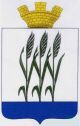 